Report – DA20/1069 – The Robertson Hotel Introduction On 20 March 2020, 20/1069 was lodged with Council seeking consent for Tourist and Visitor Accommodation - Refurbishment of the existing hotel, a four-storey addition to the rear of the hotel to accommodate 46 new rooms, an ancillary function centre and new basement car parking, 13 new eco-tourist cabins, 7 new eco-tourist villas, new swimming pool and leisure centre, Amphitheatre, animal petting area, refurbishment of the workers cottage into an artist studio, a new reception and new internal roads and pedestrian pathways.   The proposal is regionally significant development as identified in Schedule 7 of the State Environmental Planning Policy (SEPP) (State and Regional Development) 2011. It has a capital investment value (CIV) of over $30 million and therefore the Southern Regional Planning Panel is the determination authority.Executive SummaryRecommendations in relation to relevant s4.15 matters as summarised:The alterations and additions to the existing hotel and grounds (tourist and visitor accommodation as defined within the Standard Instrument LEP) included in the proposal are considered to be permissible in regard to Division 4.11 of the Act because, under Clause 4.67, the Regulation ‘may make provision for’ the alterations and additions proposed because under Clause 41 of the Regulation the existing use is not a ‘commercial use’ or a ‘Light industrial use’ as defined and is therefore not caught by the limitations (restrictions) in regard to part (2) of that Clause.  Therefore, a significant intensification is permissible in regard to the existing hotel (tourist and visitor accommodation) use subject to consent.In addition, the site is located within the E3 – Environmental Management zone under WLEP 2010 and the eco-tourist facility is a permissible use within that zone under WLEP 2010.    The potential impacts (environmental, social and economic) have been addressed by the proponent and satisfied concerns in regard to:Bushfire Prone Land - Clause 4.46 of the Environmental Planning and Assessment Act 1979 has been addressed in regard to the proposal which comprises Integrated Development because the existing / proposed uses are to Bushfire Prone Land and therefore require the issuance of a s100B Authority under the Rural Fires Act 1997 has been addressed and the s100B Authority and conditions have been issued and form part of the draft conditions of consent.  Water Management - The proposal was also referred to Water NSW due to the works comprising a type that requires concurrence under SEPP (Sydney Drinking Water Catchment) 2011.  Concurrence and conditions have been received.  Biodiversity - The site includes an area of Robertson Basalt Rainforest (Endangered Ecological Community (EEC)) (BDAR / VMP provided with associated ecological review undertaken and found to be satisfactory subject to conditions) an Eco-walk is a key part of this proposal with the eco-cabins located throughout the site accessing pathways leading to this feature.  Ecological advice has been received in regard to impacts under the Biodiversity Conservation Act 2016.Heritage – The site is listed as a local item under WLEP 2010.     The item has two reference numbers being I601 & I603.  The heritage impact was considered in the assessment and considered an appropriate outcome for the site (heritage committee support given, and heritage advisor satisfied due to plans provided and conditions as recommended). Traffic – Issues pertaining to SEPP (Infrastructure) have been resolved and TfNSW have provided their support and conditional requirements.  The proposal has been subject to two (2) periods of public notification and advertising resulting in public submissions.  Much concern was raised in regard to access to and from the site along with wider localised impacts.  These matters have been addressed to a point in terms of the assessment, where approval subject to the imposition of conditions has been recommended to the panel. Officers RecommendationTHAT the Southern Regional Planning Panel (SRPP) approve the proposed development application subject to the attached conditions and issue consent for the application DA20/1069 for Tourist and Visitor Accommodation - Refurbishment of the existing hotel, a four storey addition to the rear of the hotel to accommodate 46 new rooms, an ancillary function centre and new basement car parking. 13 new eco-tourist cabins, 7 new eco-tourist villas, new swimming pool and leisure centre, refurbishment of the workers cottage into an artist studio, a new reception and new internal roads and pedestrian pathways at The Robertson Hotel, 1 Fountaindale Road, Robertson, NSW 2577.The redevelopment of this property has been a matter of discussion for a number of years and the main hotel building, being a locally listed heritage item, now showing signs of its age in terms of its appearance and structure. The proposal forms part of wider strategy throughout the Wingecarribee Shire area which aims to improve tourist facilities and enhance the ‘visitor experience’ to the Southern Highlands.  The proposal specifically meets the Highlands Destination Plan (economic development strategy) in regard to mid-week accommodation and conference facilities. Accordingly, the proposal to increase hotel room numbers and cabins, provide ancillary facilities including a swimming pool and spa, install an ‘artist in residence’, provide private use of the mini-station access to the heritage railway to provide a ‘one-off’ tourist experience is supported. The application includes construction staging that focusses initially on the bathrooms to the main building to ensure that the wedding business that is already provided by the existing Hotel building can continue as booked.  Given the location of the existing Hotel and the generous setbacks despite the rear addition and other new elements, we request that SRPP approve the development subject to conditions.Subject Property and Surrounding AreaThe site is known as No. 1 Fountaindale Road, Robertson, described as Lot 2 in DP610676.The subject site is bounded by the Illawarra Highway to the north and north-west, a railway line to the east and south-east and Fountaindale Road to the west and south-west. The site is an irregular (droplet) shaped parcel of land, with a combined north and north western frontage to the Illawarra Highway of 319.529 metres, a combined eastern and south eastern boundary of 340.286 metres and a combined southern and south western frontage to Fountaindale Road of 198.713 metres, providing a total site area of 5.06 hectares.  The site is highly vegetated with a blend of native and exotic trees and vegetation located throughout the gardens /grounds. The site is characterised by vegetated setbacks on all sides and the main hotel building is not visible from the street frontage.Access to the site is via a setback ‘gate’ and via a driveway looping into and under the portico of the main hotel building.  There is also a separate loop behind the hotel adjoining the main access road via main gateway.  Please refer to information and images in Figures 1 and 2 below: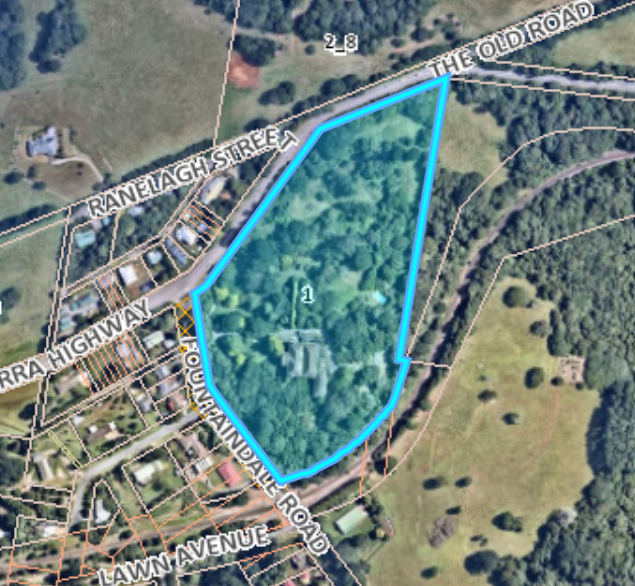 Figure 1: Site Location plan with overlay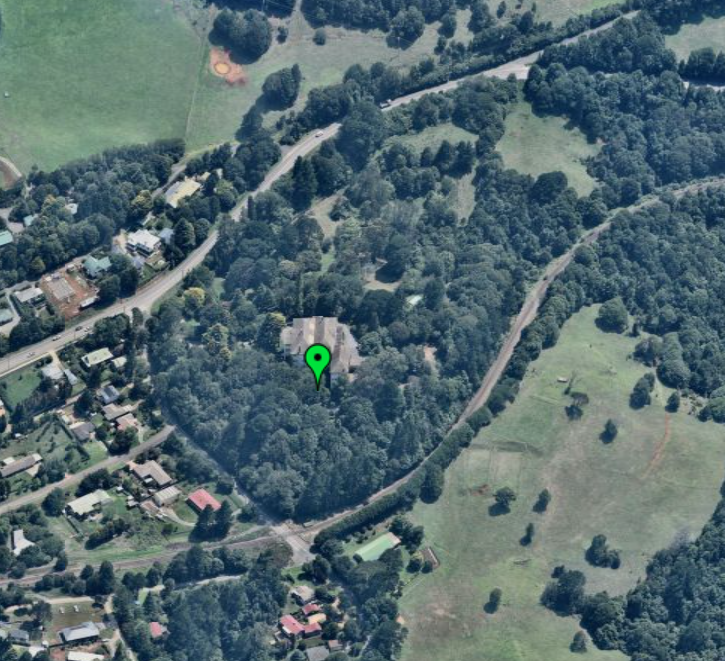 Figure 2: Aerial Photo from NearmapThe hotel is located upslope from the main entrance by approximately 10m and includes a significant fall from that high point on the site towards the rear (south eastern side) as shown below on the contours mapping extract from Council’s GIS.  The contours below are 5m intervals.  The site includes a natural valley (flow path) leading from the mid-section of the north eastern section of the site as shown on the contour mapping provided in Figure 3.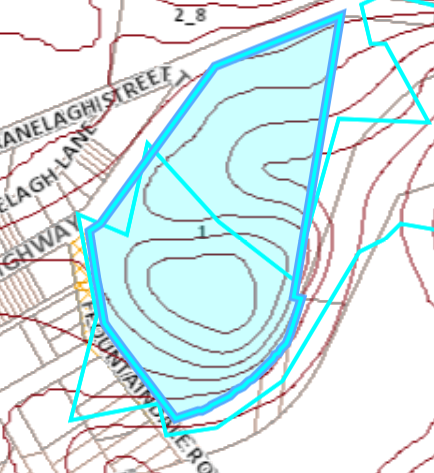 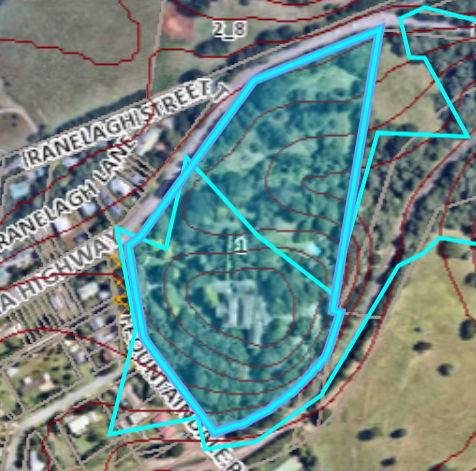 Figures 3: Contour mapping and Nearmap overlayAccess to the property is currently provided by a front gate and driveway from Fountaindale road and an internal driveway provides for drop off to the front hotel portico and access to rear and side parking areas and an access driveway.It is also noted that there is a dilapidated track to a platform to the railway that runs through Robertson (non-main line passenger -used for heritage trains and freight only).  The property currently includes:49-bedroom heritage listed hotel building;Workers cottage (dilapidated state);Grotto;Tennis Court;Extensive landscaped grounds including areas for birds and horses (miniatures);Outdoor pool;Large Pond;Dams;Outbuildings and aviaries (coops).  Property Burdens and ConstraintsBurdens – There are no legal burdens that would preclude the development as proposed. Constraints – The site is constrained as follows:Heritage – The property is a locally listed heritage item under Schedule 5 of the WLEP 2010 as follows and shown in Figure 4: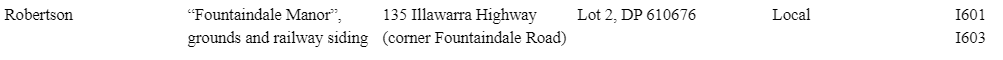 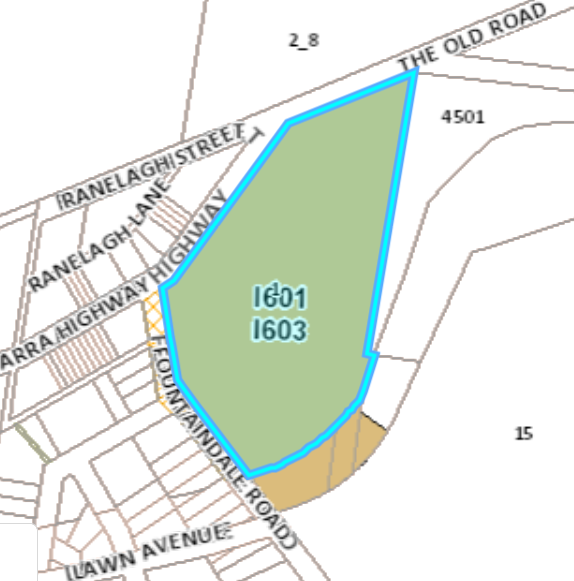 Figure 4: Heritage layer - Extract from Council GIS systemBushfire Prone Land –The site is entirely bushfire prone land (see Figure 5). Accordingly, the proposal comprises a Special Fire Purpose under the Rural Fires Act and therefore comprises Integrated Development as considered previously in the Executive Summary.  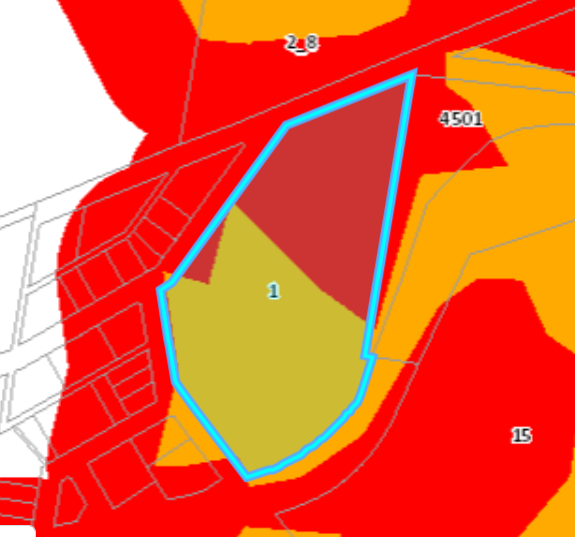 Figure 5: Bushfire Prone Land layer -Extract from Council’s GISBiodiversity –The site is locally mapped as including Robertson Basalt Rainforest (EEC) and therefore must be considered under Clause 7.4 Natural Resources Sensitivity – Biodiversity.  It is noted that the WLEP 2010 mapping associated indicates that the land is not Riparian Land nor is it part of an identified Regional Wildlife Corridor.   Refer to mapping extract below (Figure 6) identifying approximate area of EEC (this has been considered in detail by external ecologists – as considered later in this report).  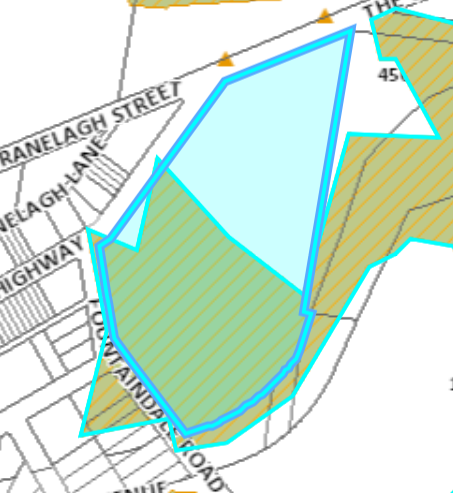 Figure 6: Approximate Extent of Woodland (EEC) mapped on Council GIS across the site  The size of the site exceeds 1ha and the proposal includes a vegetation clearing level / impacts that triggered the requirement for a Biodiversity Development Assessment Report (BDAR) to be submitted with the application.  The Biodiversity Values Map (see Figure 7) (NSW State Government) indicates the values (biodiversity) to the site being located to its southern side.  Accordingly, the proponent submitted a BDAR, Arborist Report, Vegetation Management Plan and Landscape Plans and a Bushfire Report with the originally submitted plans. The proponent updated the BDAR further to a request from Council and the outcome was further scrutinized by an independent ecologist to ensure the voracity of the proposal.   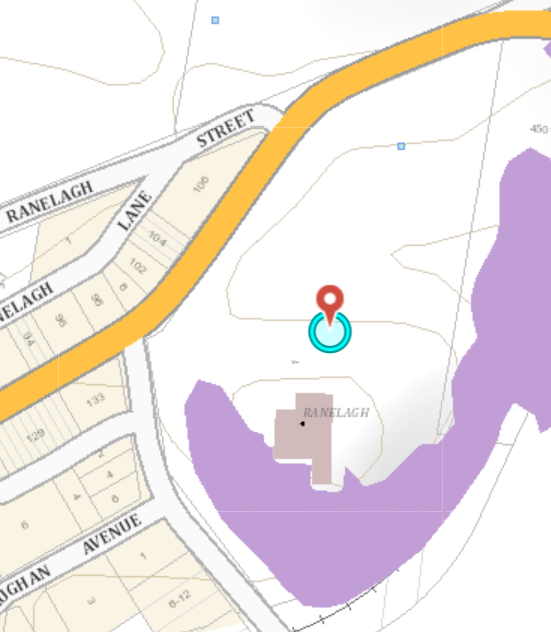 Figure 7: Extract from NSW State government – Biodiversity Values MapProposed Development On 20 March 2020, 20/1069 was lodged with Council seeking consent to Tourist and Visitor Accommodation as described previously in this report. The updated ‘master plan’ for the site is shown below in Figure 8: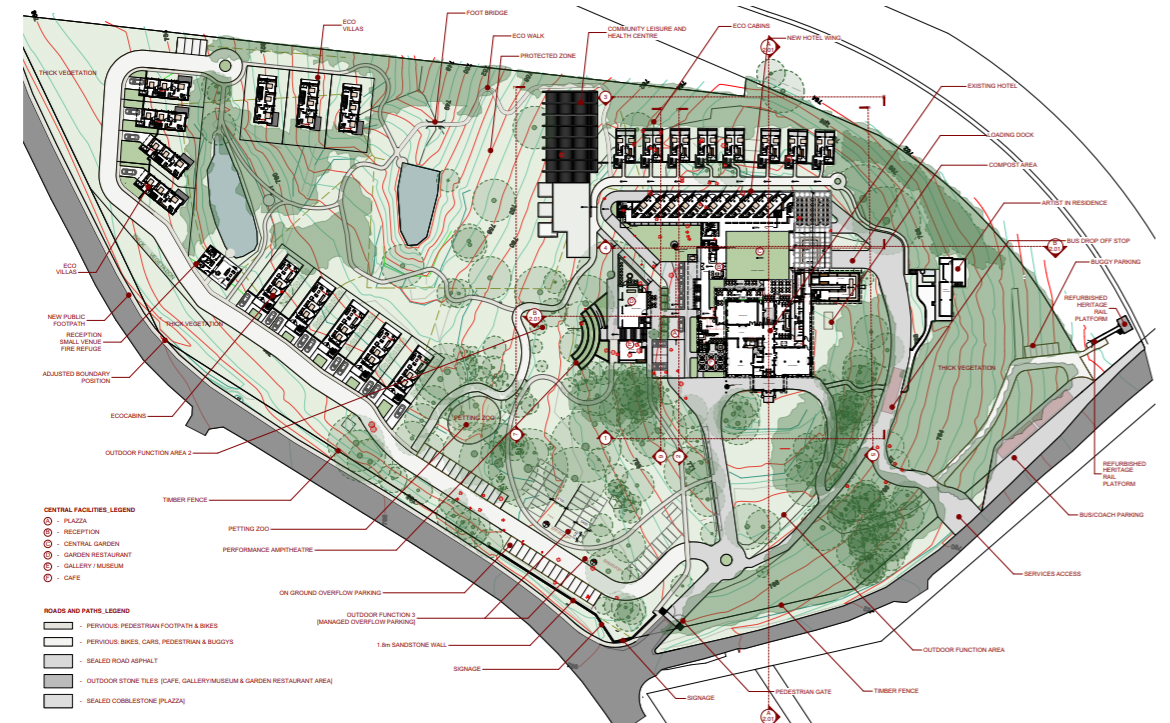 Figure 8: Master Plan for siteDescription of extent of works proposed including extracts from SEE:An upgrade of the existing hotel building, including an increase in hotel rooms from 49 to 95 rooms, improved internal access and provision of recreational spaces and conference facilities ancillary to the hotel use. This upgrade is detailed below:Extensive renovation of the heritage hotel, including new lifts, kitchen and service area, additional bathrooms, and new rooms in the roof area;a four-storey addition to the rear of the hotel to accommodate our storey addition at the rear of the existing hotel, including 46 new accommodation rooms, new lounge areas, bar, restaurant, function rooms and conference spaces;Integrated basement car parking for 156 cars;13 x two storey temporary/short term eco-tourist cabins at the northern and eastern sides of the site - each containing four rooms and designed to allow for flexibility in accommodation types. The five cabins at the northern extent each have two car parking spaces and a private courtyard;7 x three storey eco-tourist villas located at the northern side of the site - each containing four bedrooms, a private courtyard and car parking space; Swimming Pool and Leisure Centre associated with and ancillary to hotel;The existing studio and workers’ cottage located within the southern portion of the site to be refurbished for use as an ‘artist-in-residence’ studio and cottage associated with the hotel and local (highlands) artists. The emphasis is on the provision of a broader range of accommodation types that are flexible in design, so they can be reconfigured for a multitude of groups (ranging from corporate visitors, singles to large families);New internal roads and at-grade overflow parking;New bus and coach parking area at the south eastern corner of the site off Fountaindale Road;Separate service entry off Fountaindale Road;Refurbishment of the existing heritage rail platform (later stage of works and dependant on arrangement with ARTC who have not yet given full advice on final plans (refer to consideration of referrals).Provision of more outdoor recreation facilities ancillary to and managed by the hotel including the retention (relocation) of the existing Grotto (heritage and religious values), extensive landscaping of garden areas, petting zoo, amphitheatre, outdoor function area;Opening up outdoor facilities for public use, by arrangement with the hotel.  The use of the pool by Robertson residents is a matter that the proponent is supportive of.  The Plan of management associated will refer to this by condition to ensure that this matter is enabled as proposed;Promotion of local art and culture; and Creation of new pervious pathways to activate the unbuilt heritage environment and provide greater access to the landscaped areas of high heritage and ecological value (including Eco walk). Applicants Supporting StatementThe proposal is supported by a Statement of Environmental Effects (SEE) prepared by GSA Planning dated 20/03/20.In regard to employment generation and management, the SEE states:‘The proposed development will operate 7 days per week, 52 weeks per year. The hotel operational hours will be 9:00am and 5:00pm Monday to Friday and 9:00am and 5:00pm weekends and public holidays. The ancillary leisure facility will operate between 8:00am to 5:00pm Monday to Friday, 8:00am to 8:00pm on Saturday and 8:00am to 5:00pm on Sunday. While the hotel currently employs approximately 13 regular staff, it is expected that the proposal will employ 50 full-time, casual and part time staff. Additional staff may be required for larger events and weekends. Staffing and rosters will vary during peak and off-peak periods. The proposal will provide staff accommodation within approximately 20 dedicated rooms, for staff living on-site. Both during and outside of operational hours, the hotel will have personnel on-site or on-call to manage the hotel…’Accordingly, the proposal generates an additional 37 local jobs thereby meeting aims of WLEP 2010, Robertson Village DCP in regard to employment generation. It is noted that further information is supplied within the Plan of Management supplied in support of the application.  The hours of operation are sympathetic to the surrounding area and neighbouring residential uses and weddings (which are noise generating functions) have been part of the business model for the hotel for years with no unreasonably negative localised environmental impacts to the surrounding areas.  Such uses assist the Southern Highlands to attract tourism throughout the week, not solely during weekends.  This is part of the focus for our local economic development strategy known as the Destination Plan as referred to in the Executive summary.  The Statement of Environmental effects provided is of a high standard and considers relevant aspects of the development.  The proposal is supported by a selection of perspectives included as an attachment to this report that enable the scale to be considered.  The architect has developed an electronic model that has been used during the site inspections to illustrate the relative size and scale of the buildings across the site. One of these is included below (Figure 9), showing the view from the proposed restaurant building looking into the courtyard area with new hotel wing to the left hand side.  It illustrates the relative scale.  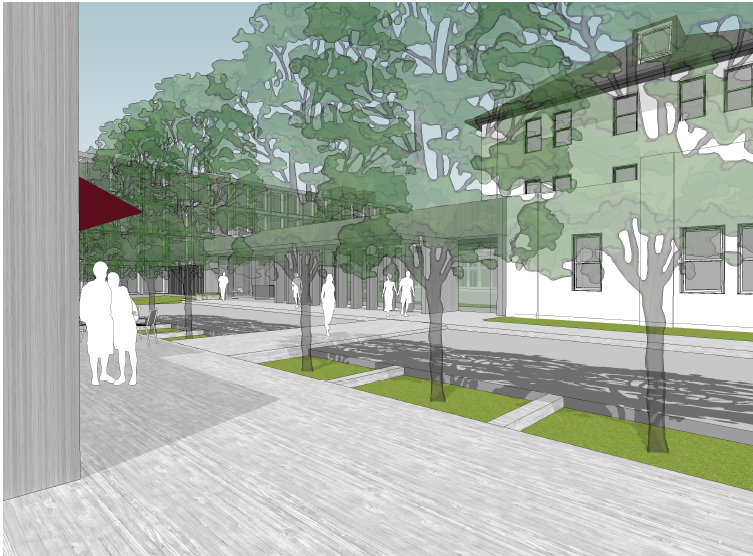 Figure 9: View from proposed restaurant area (referred to as plaza)Contact with Relevant Parties An extensive site inspection was undertaken on 01/09/2020 with Council’s assessment officers, the owner and the planning consultant / architect.  A separate site inspection was undertaken by Council’s heritage advisor and relevant heritage committee members.   The liaison with the proponent has been an iterative and fluid process enabling timely responses to questions from both parties and liaison regarding Agency responses via the Planning Portal.  Photographs of the site are shown in Figures 10-23 below: 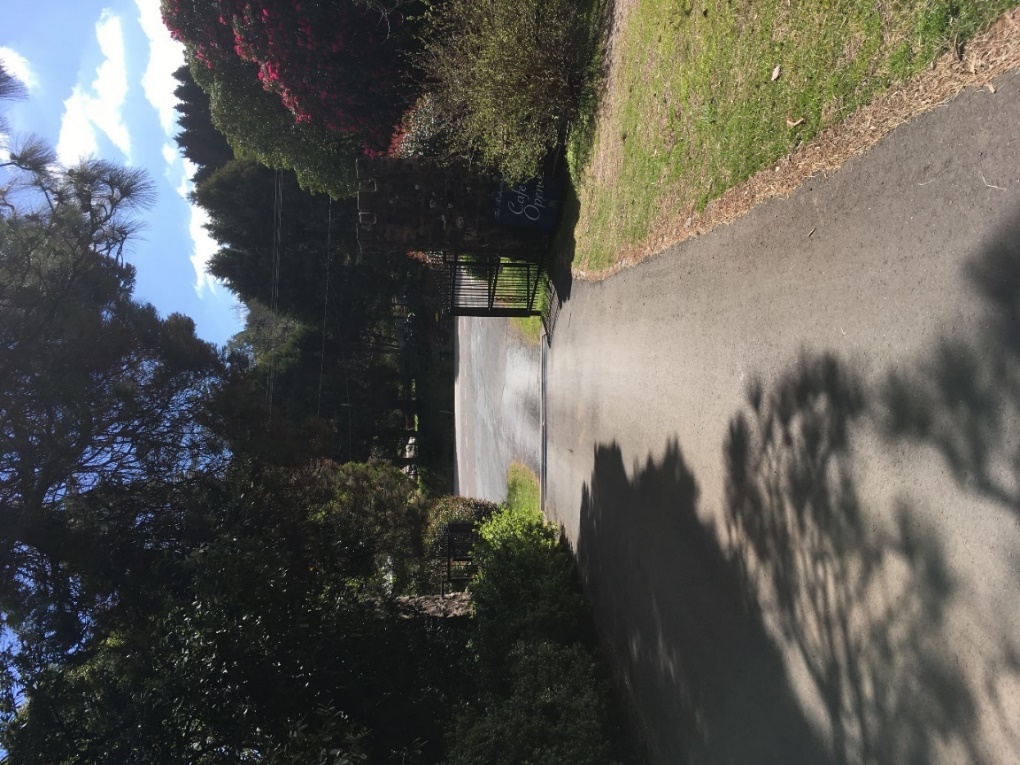 Figure 10: Existing gateway / entrance (view towards street)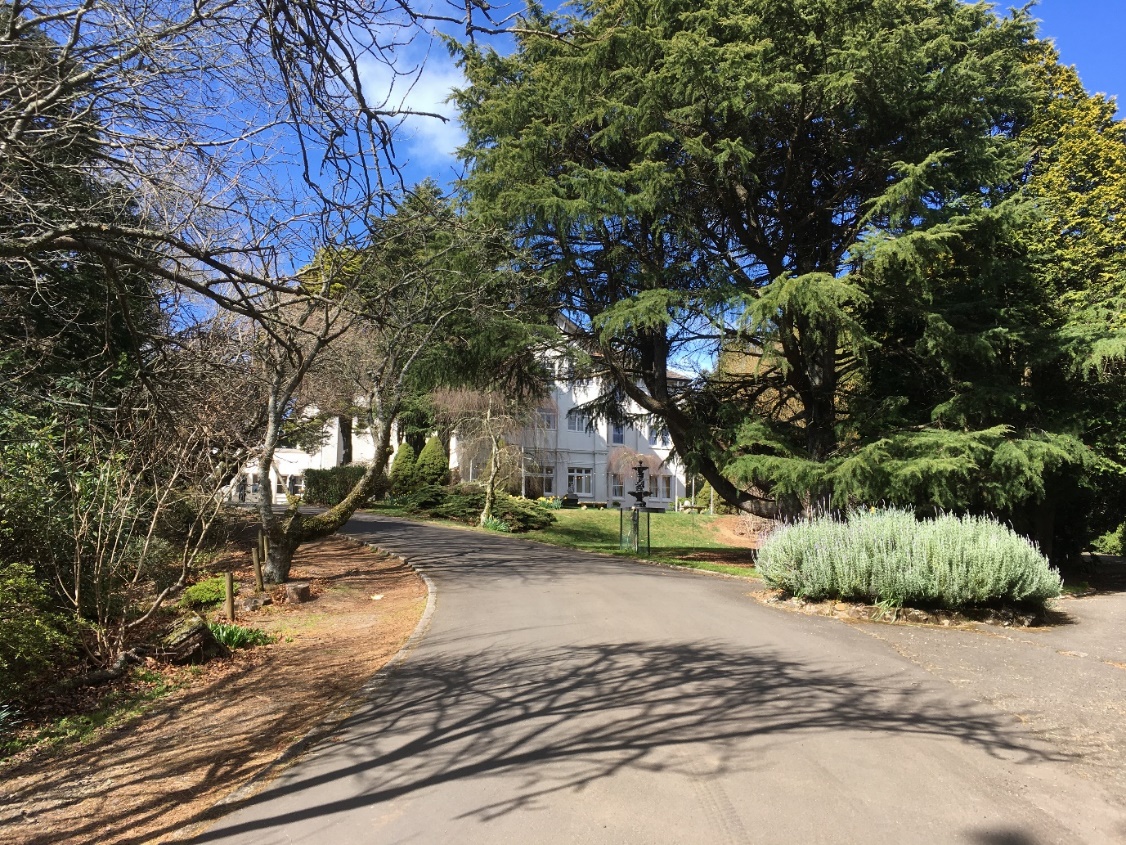 Figure 11: View from gateway to main hotel entrance 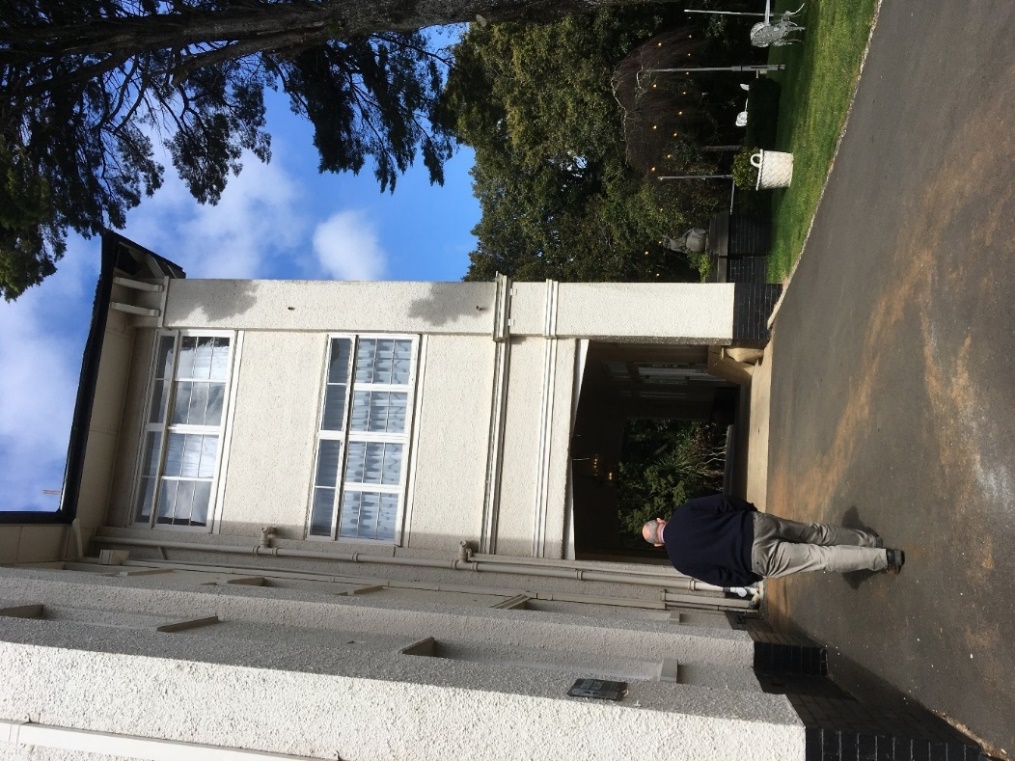 Figure 12: Front entrance portico 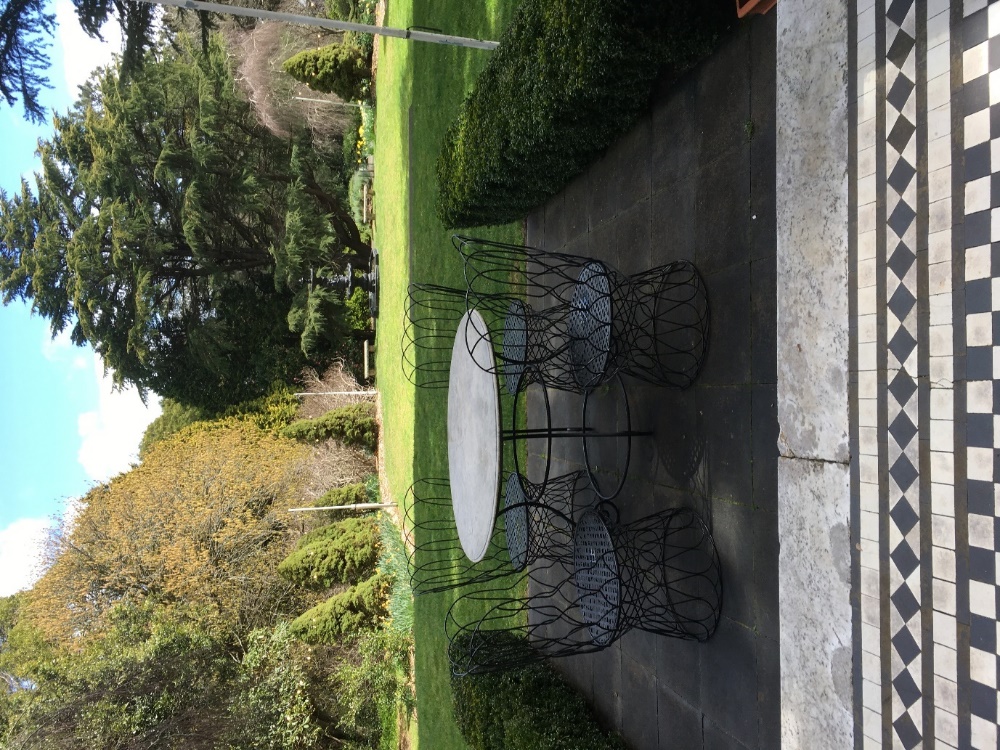 Figure 13: View from front seating area towards gateway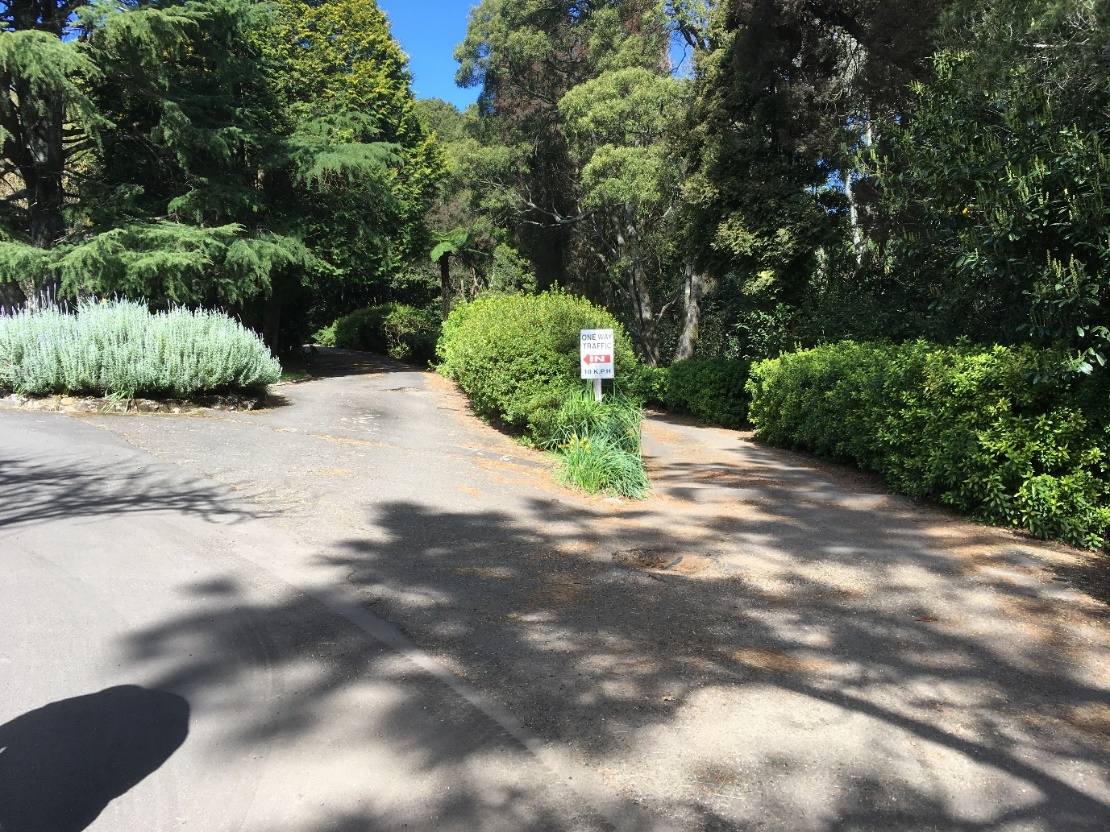 Figure 14: Entrance/exit to existing rear access road around the back of the hotel 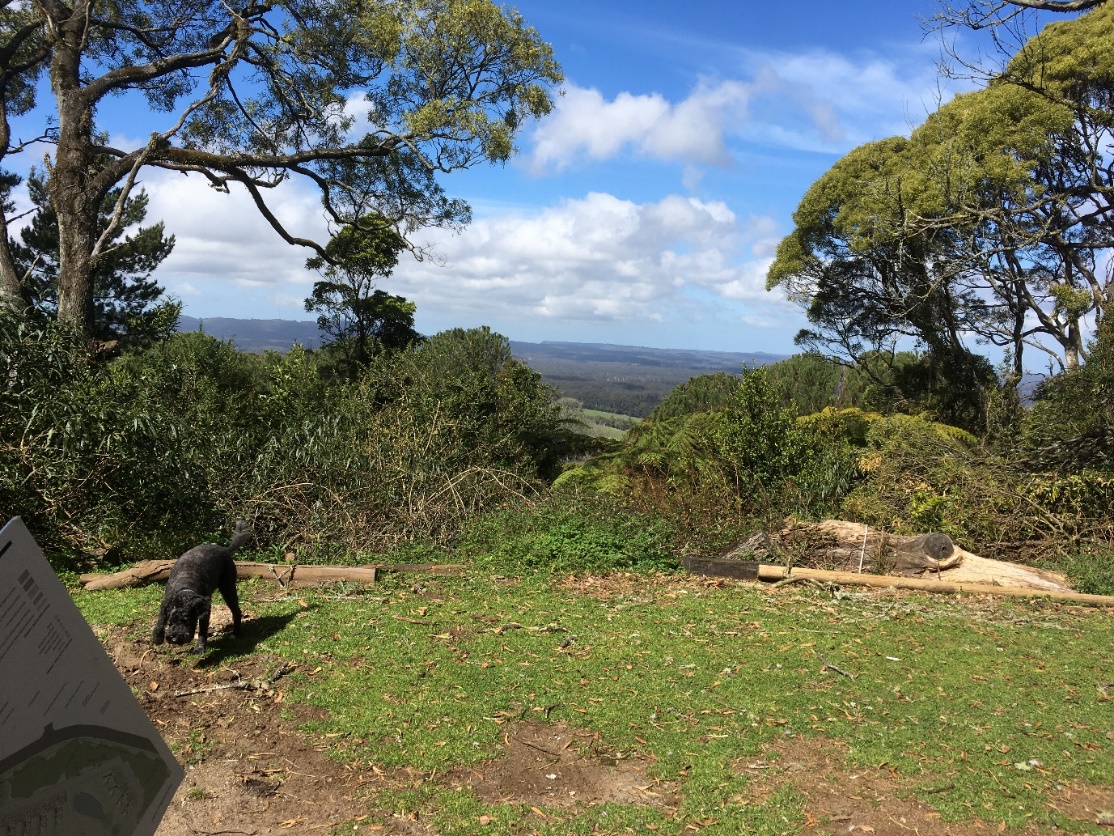 Figure 15: View from escarpment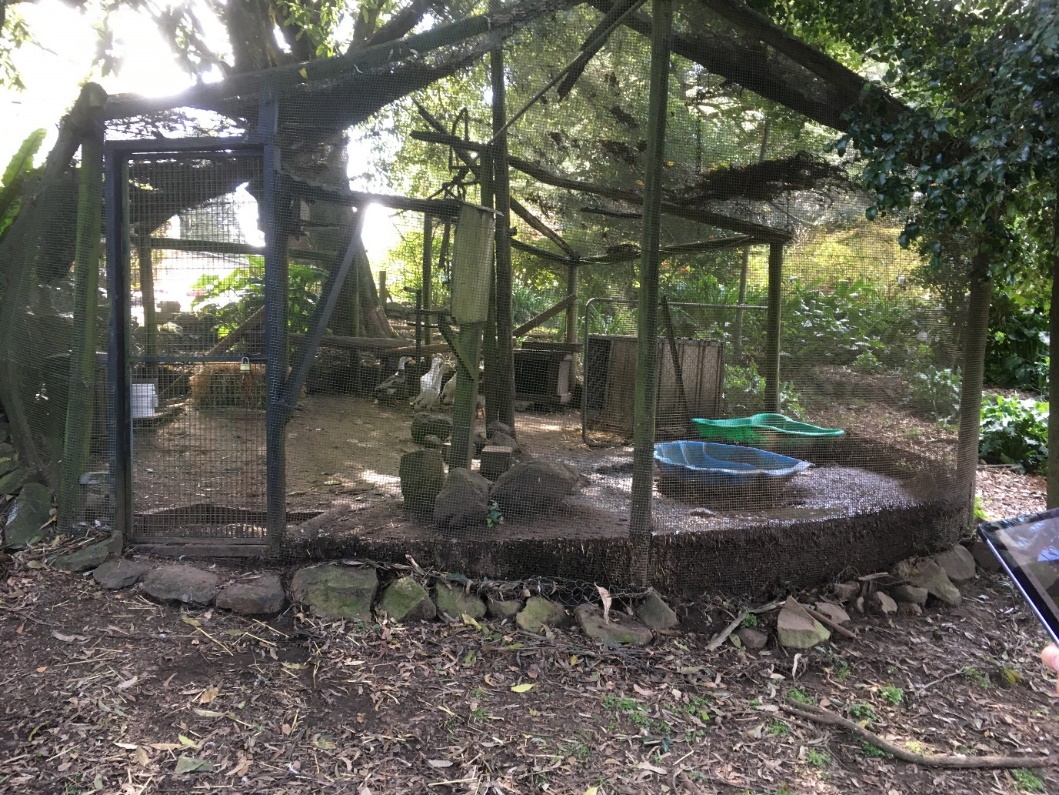 Figure 16: Existing coop (for geese) (one of a number)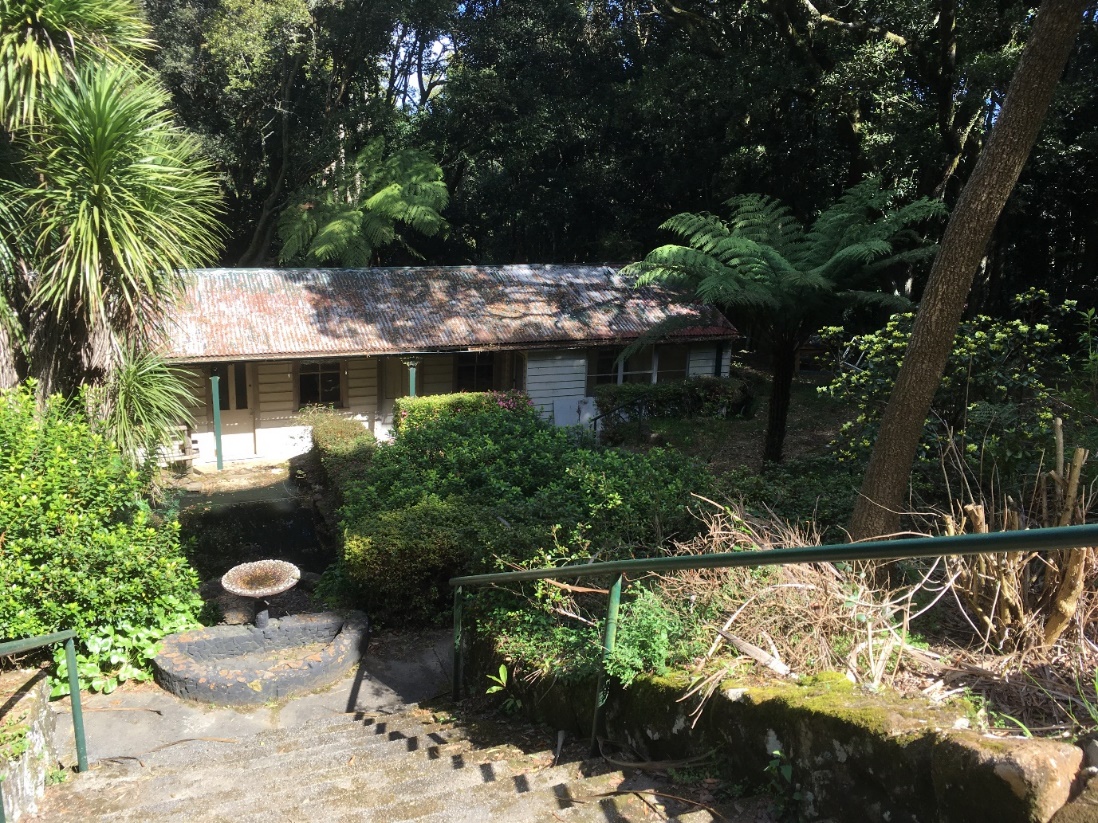 Figure 17: Existing ‘craft cottage’ to be renovated and converted into accommodation for an ‘artist in residence’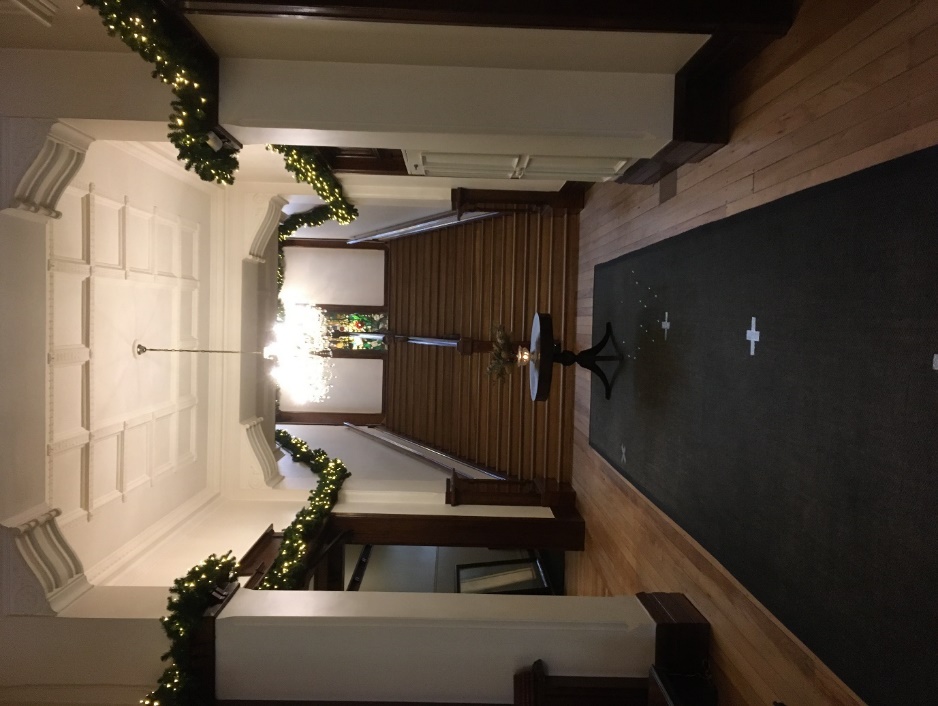 Figure 18: Existing Entrance Hallway 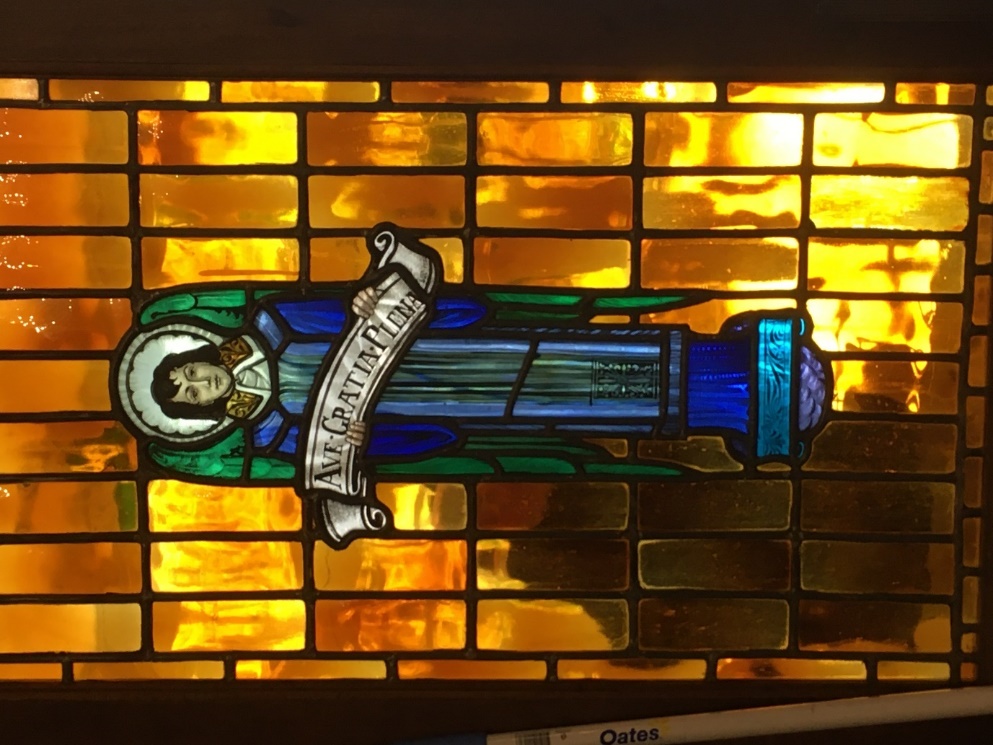 Figure 19: Example of stained glass window insert as recommended to be retained within the development (by condition)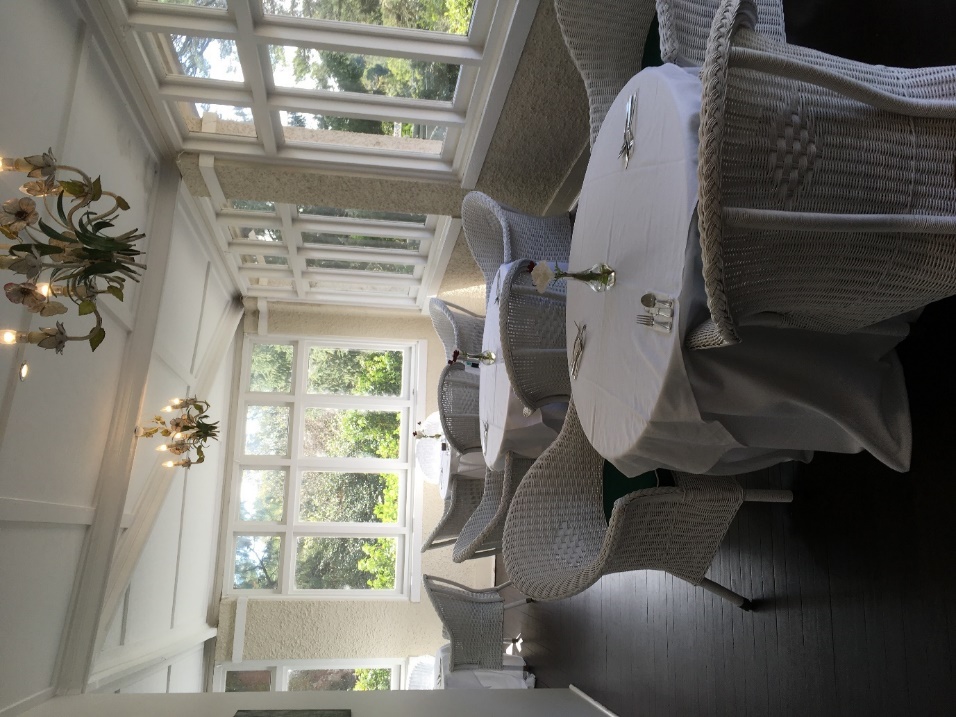 Figure 20: Existing sun room area (breakfast room) to ground floor level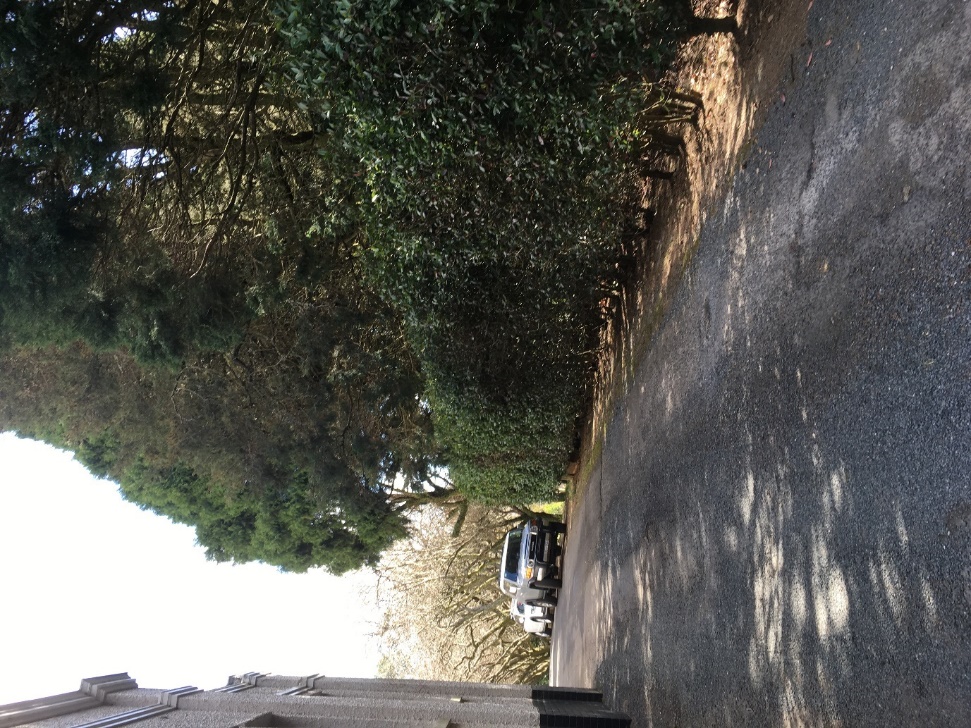 Figure 21: Car access along eastern side of hotel – trees currently reaching same height as hotel to this side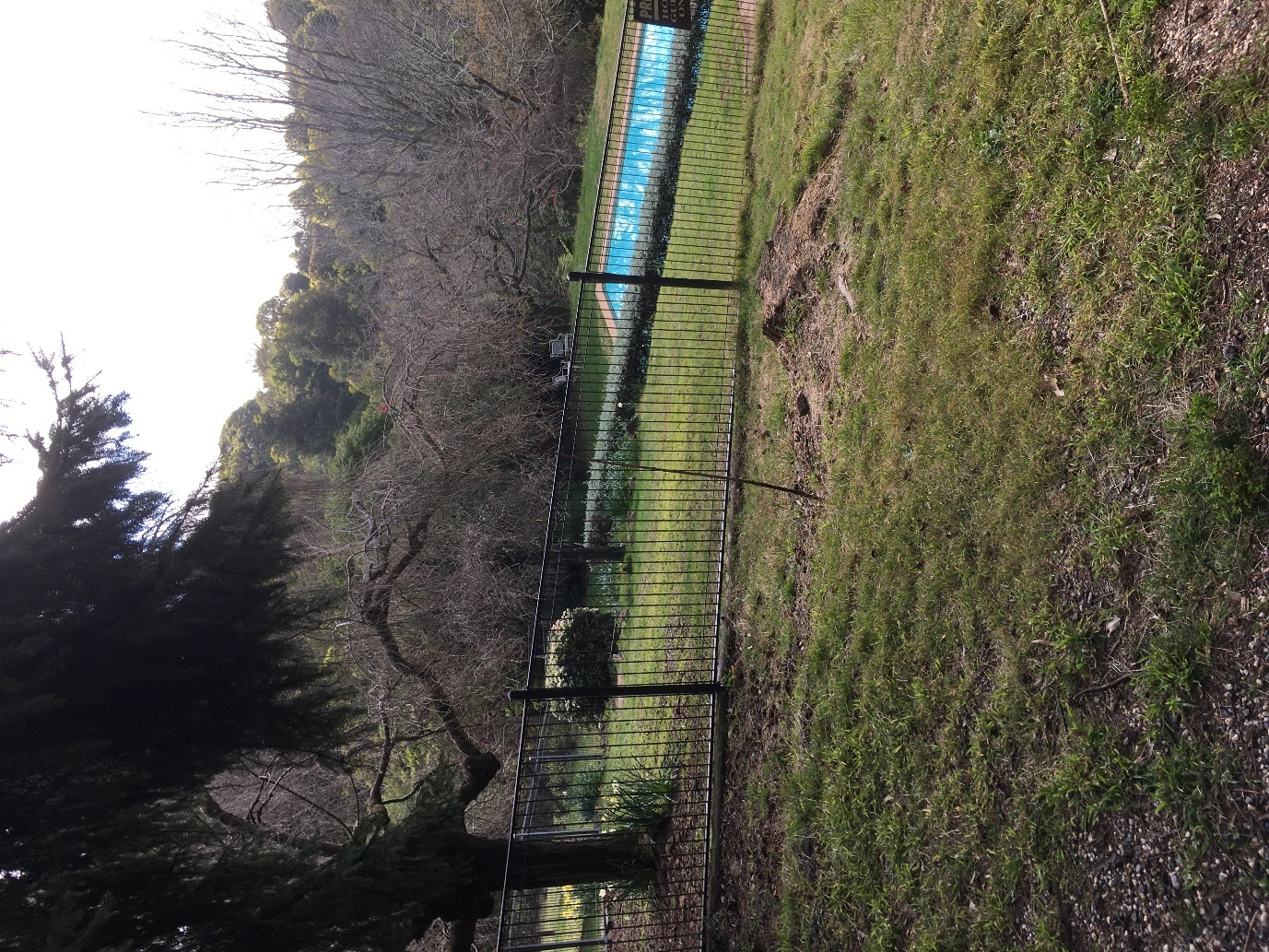 Figure 22: Existing Outdoor Pool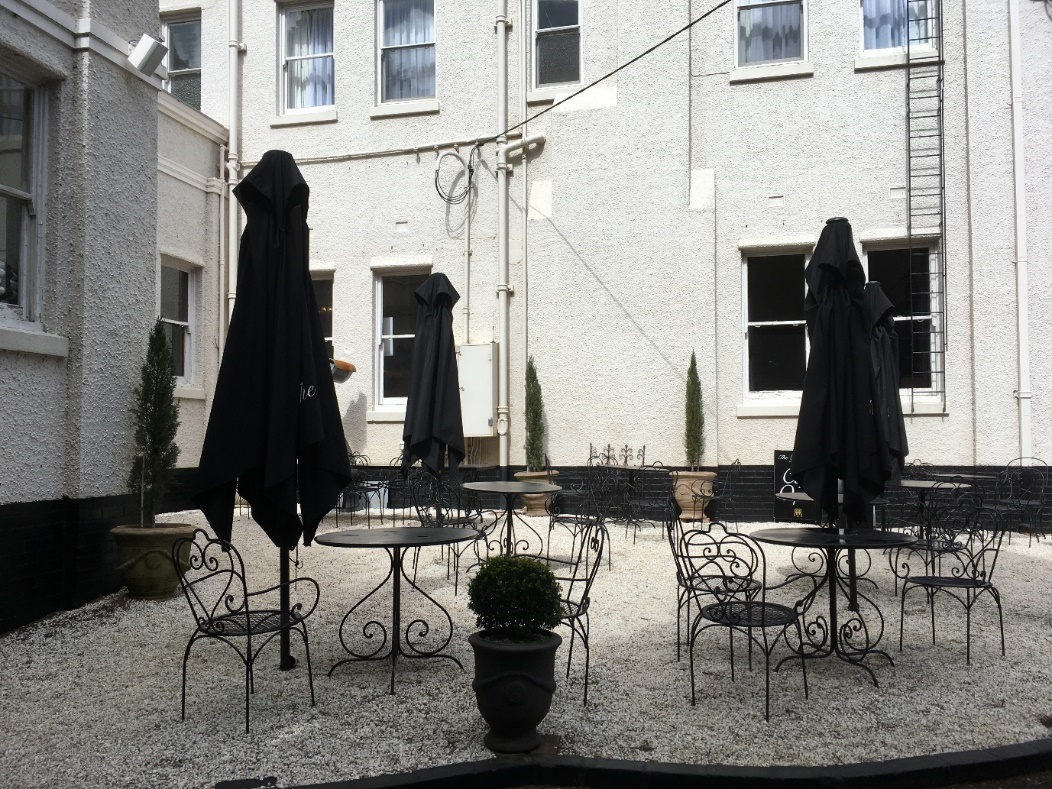 Figure 23: Existing al fresco café area to eastern side of hotelPublic Submissions The development application was advertised and notified to surrounding properties between 15/05/2020 to 22/06/2020 and thirty-four (34) submissions were received.  It is noted that most of the submissions received supported the proposal subject to key issues being managed. Key issues included concerns about traffic impacts, management of safe access to and from the site and protection of the biodiversity values to the site. The development application was re-notified between 13/01/21 and 18/02/21 and 10 submissions were received.  The issues raised within the submissions are considered below:Referrals & ResponsesInternal Referrals:Accredited Certifiers – No objections and referral received including recommended conditions. Development Engineers – No objections and referral including recommended conditions.Environmental Health Officer – Request for information was sent to the proponent dated 11/06/20 requesting the following:‘Submit an Acoustic Assessment Report for the proposed development. The Report is to meet the following requirements:be prepared by a duly qualified acoustic consultant who is a full member of either the Association of Australasian Acoustical Consultants (AAAC) or Australian Acoustical Society (AAS);comply with the AAAC guidelines AAAC Guideline for Licensed Premises v1 - July 2019 and AAAC Guideline for Report Writing V2.0;consider all likely noise sources, including, but not limited to:plant and equipment;amplified music;public address system;garden wedding ceremonies, including pre- and post-ceremony drinks;patrons (including arrival and departure);staff (including their arrival and late departure);waste management, including handling of empty glass containers during functions as well as waste collection; andvehicle movements.make realistic assumptions about the noise emanating from the premises and consider the worst case noise scenarios. Please note that unrealistic assumptions such as “there will be no noise because patrons will be advised to keep the noise down” and the like will not be accepted by Council.’Subsequently, an acoustic report was supplied evidencing that the acoustic requirements can be met subject to conditions.  The EHO provided conditions that have been included in the draft notice of determination provided at Attachment 1. Heritage Advisor/ Heritage Committee – No objection to proposal from Heritage Committee. Councils External Heritage consultant responded on 04/08/20 requesting that the following items be provided.  These are considered below:‘External finishes sample board - image showing typical external materials, profiles, finishes and colours e.g. new roof material to original building. (discussed on site, agreed and as I recall prepared, but cannot find in current plans).’These have been provided and agreed. ‘Grotto - photo record, plans of replacement grotto sculpture and paths etc. leading to it. (I recall seeing details but cannot find them in current plans).’A condition has been recommended in regard to the photographic recording of the history and physical aspects of the existing grotto for future reference.  The grotto – as relocated – has been included on plans – refer to Figure 24 below (extract from Dwg 1.01 provided in the set of plans accompanying this application).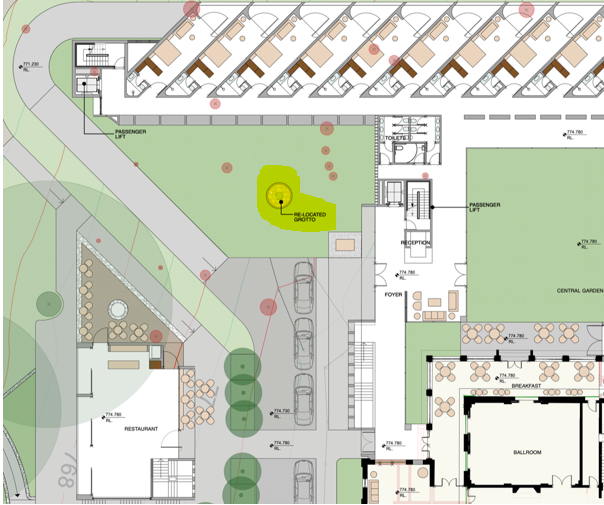 Figure 24: Extract from Dwg 1.01 indicating Grotto‘Accommodation block roof gardens/vegetation - discussed on site, agreed, depicted in green on perspectives but cannot find landscape details.’Landscape details provided and agreed now included in accompanying set of plans. ‘Historic stained-glass windows - to be reused in renovation of the dining room.’A condition has been included requiring this due to historical value of the stained glass and link to the Hotel. ‘"Craft Cottage" - retain, repair (or reconstruct to match existing) and reuse.’This is being retained, repaired sympathetically and re-used for an ‘artist -in residence’ who will provide art work for the Hotel and Southern Highlands and beyond.  ‘Gateway - retain or adapt sympathetically.’The amended plans include the retention of the Gateway and the proponent has repeatedly advised of the intention to retain the Gateway.  ‘Area of relict rainforest trees - retain and interpret (e.g. small explanatory sign).’ The proposal includes the management of an existing area of Robertson Basalt Rainforest (EEC) and retention of the majority of the area as evidenced through the supporting reports and advice from an independent ecologist.  The advice from the ecologist is included as an attachment to this report.     Contribution Planner – No objections subject to the imposition of developer contributions under the Act.  These form part of the draft set of conditions within the draft Notice of Determination.    Water and Sewer Officer – No objections subject to the imposition of conditions that have ben included in the draft Notice of Determination.  External Referrals:State Agency:TFNSW – Transport for NSWThis Agency responded as follows – 11/03/21: ‘…TfNSW has completed an assessment of the DA, based on the information provided and focussing on the impact to the state road network. TfNSW notes for this DA: The key state road is the Illawarra Highway; Council is seeking advice from TfNSW to assist in its assessment under Clause 101 of State Environmental Planning Policy (Infrastructure) 2007; and The proposed access arrangements shown in Attachment 1.Having regard for the above, TfNSW will not object to the DA subject to the conditions outlined in Attachment 2 being included in the conditions of development consent.TfNSW highlights that in determining the DA under Part 4 of the Environmental Planning and Assessment Act, 1979, it is the consent authority's responsibility to consider the environmental impacts of any road works which are ancillary to the development. This includes any works which form part of the proposal and/or any works which are deemed necessary to include as requirements in the conditions of development consent.  Depending on the level of environmental assessment undertaken to date and nature of the works, the consent authority may require the developer to undertake further environmental assessment for any ancillary road works.  Upon determination of this matter, it would be appreciated if Council could send a copy of the Notice of Determination to development.southern@rms.nsw.gov.au.’RFS – Rural Fire ServiceThis Agency responded as follows – 04/03/21:‘This authority supersedes the previous Bush Fire Safety Authority DA20200528001878-Original-1 issued on 06/07/2020 and confirms that, subject to the attached reissued General Terms of Approval being met, the proposed development will meet the NSW Rural Fire Service requirements for Bush Fire Safety under s100b of the Rural Fires Act 1997.’Water NSWThis Agency responded as follows- 01/02/21:‘..Based on the site inspection and the information provided, Water NSW is satisfied that the proposed development, as amended, can achieve a neutral or beneficial effect on water quality provided appropriate conditions are included in any development consent and are subsequently implemented. If, after receipt of this letter, revisions are made to any of the DA plans, Council does not need to refer the plans to Water NSW if the revisions will have no impact on water quality. Council is requested to amend the relevant Water NSW condition/s to reference the revised plans and notify the assessing officer by email…Water NSW concurs with Council granting consent to the application subject to the attached conditions. This advice replaces previous advice issued to Council on 23 November 2020.’ARTC – Australian Rail Track CorporationThis Agency responded as follows – 27/11/20:A response marked as ‘confidential’ was sent to Council and issues therein as required and found to be applicable are addressed through recommended conditions of consent.  The author is this report has respectfully recognised the request that the letter be treated in confidence and is therefore not including extracts in this report.  External Ecologist (Tree and vegetation) This specialist responded as follows – 16/11/20: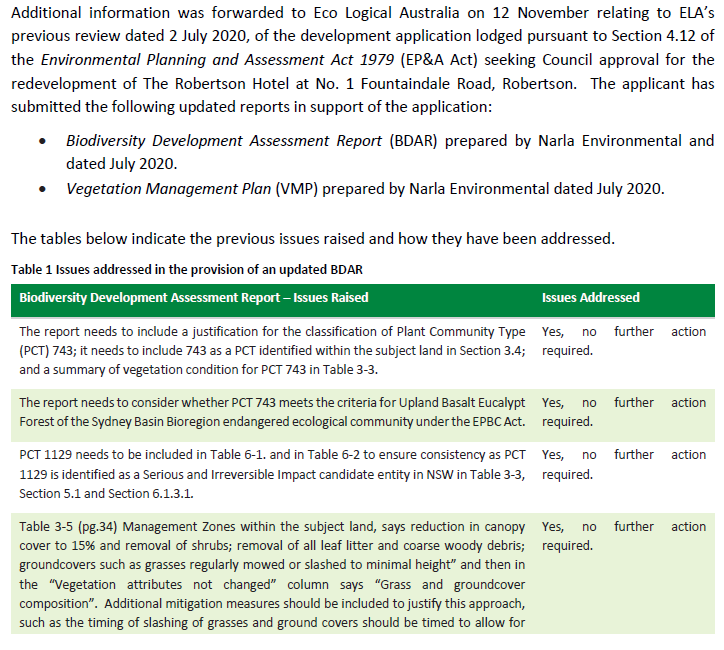 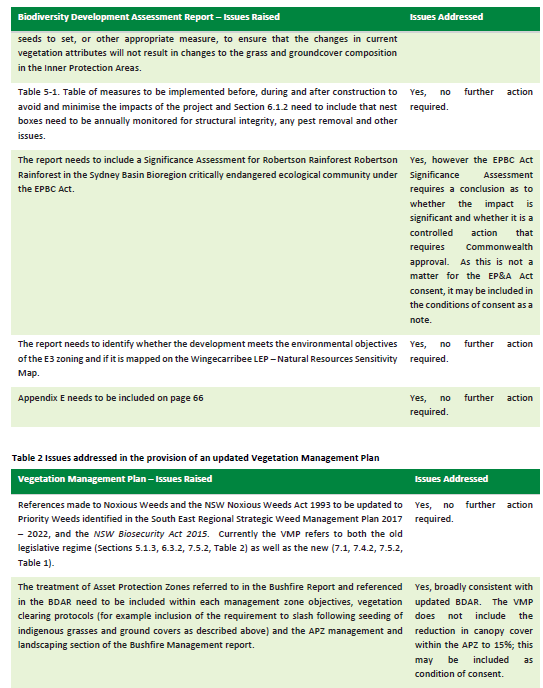 The outcome of this second review of the BDAR and supporting information was considered a satisfactory outcome and conditions as recommended have been included in the draft consent.  The updated BDAR and previous advice from the ecologist above is included as an attachment to this report.   Planning AssessmentEnvironmental Planning and Assessment Act 1979 Section 4.15In determining a development application, a consent authority is to take into consideration such of the following matters as are of relevance to the development the subject of the development application:(a)	the provisions of:(i)	any environmental planning instrument, andState Environmental Planning Policy (Sydney Water Catchment) 2011The proposal is of a type that triggered referral for concurrence from Water NSW. The concurrence has been ascertained subject to conditions forming part of the draft consent.  State Environmental Planning Policy (Building Sustainability Index: BASIX) 2004Corticates have been submitted as required in support of this application.   State Environmental Planning Policy (Infrastructure) 2007The provisions of SEPP (Infrastructure) 2007 have been considered in the assessment of the development application.  The application was referred to the RMS (TfNSW) for comment under Clause101 because the site fronts a Classified Road.  TfNSW have provided their support subject to conditions for the proposal.  The proposal was also referred to the ARTC due to the proximity of the rail corridor.  ARTC have provided their support and comments subject to conditions and further consideration of issues.   State Environmental Planning Policy (Koala Habitat Protection) 2020A koala report was submitted with the application as considered by the ecologist engaged by Council to review the proposal.  No issues were raised in regard to the site comprising core koala /potential koala habitat.  None of the submissions have raised any concerns in regard to any koala habitat.  State Environmental Planning Policy No.55 -Remediation of Land The aim of SEPP 55 is to ensure that a change of land use will not increase the risk to health due to the excavation or management of land.  In this case, the land is not identified as potentially including Acid Sulphate Soils.  Clause 7 of SEPP 55 requires the consent authority to consider whether land is contaminated prior to granting consent to the carrying out of any development on that land, and to be satisfied that the land is suitable for the proposed use.  Council is satisfied that the land is not a site of possible contamination and therefore no further assessment of contamination is required subject to the imposition of conditions in regards to any remediation issues resulting from matters including excavation.   State Environmental Planning Policy No. 65 - Design Quality of Residential Apartment Development It is noted that while this proposal does not include residential units, the principles may be applied to a hotel development.  SEPP 65 –Design Quality Principles are considered below:-Wingecarribee Local Environmental Plan 2010 (WLEP 2010):Under the WLEP 2010, the site is in zone E3 Environment Management (see Figure 25) which permits the development of an eco-tourist facility with the consent of Council.  Accordingly, the proposed eco-cabins / buildings and eco walk with interpretation is permissible with consent.  The majority of the proposal includes the redevelopment of the existing heritage listed hotel and grounds.  Under the Existing Use provisions of the Regulation, as considered in the Executive summary of this report, the extent of redevelopment of the ‘tourist and visitor accommodation’ i.e. hotel, is enabled and permissible with consent. The WLEP zoning extract of the site is shown below: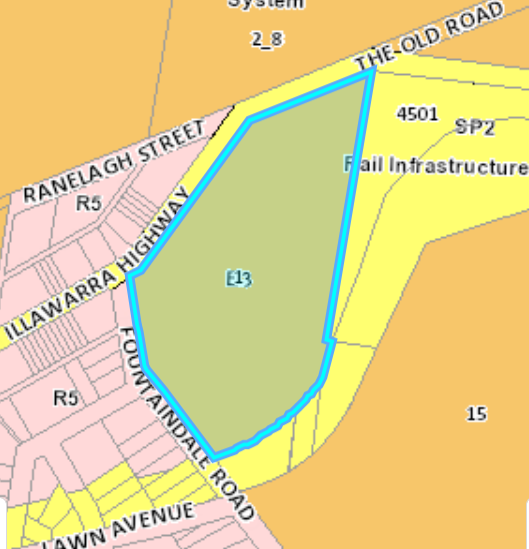 Figure 25: Zoning extract The objectives of the zone are considered below:‘To protect, manage and restore areas with special ecological, scientific, cultural or aesthetic values.’This proposal relies upon the redevelopment of the site to enable and ensure the longevity of the areas of protected vegetation to the site.  While certain areas will be removed, others will be retained and protected.  It is also noted that throughout the assessment a number of eco cabins were removed from a wooded part of the site to improve environmental outcomes.   To provide for a limited range of development that does not have an adverse effect on those values.The proposal is supported by a BDAR, revised BDAR, Arborist report, VMP and other supporting documentation which include consideration of ways to reduce the environmental impacts from the development. The proposed eco-cabins have been located throughout the existing hotel grounds and located to areas that are less vegetated with the minimisation of impacts to trees.   To encourage the retention of the remaining evidence of significant historic and social values expressed in existing landscape and land use patterns.The proposal specifically retains the heritage building and other aspects i.e. gateway, relocated grotto and significant landscaping and access design (front access via portico – grand entrance).  The main hotel has already been maintained and includes numerous original features.      To minimise the proliferation of buildings and other structures in these sensitive landscape areas.The eco cabins and eco villas have been located away from the areas of highest value across the site and adjoin an eco-walk through areas of EEC as shown in Figures 25-26.  By way of visual comparison, the extract from the NSW Biodiversity Values Map and areas to be retained as highlighted are shown below:  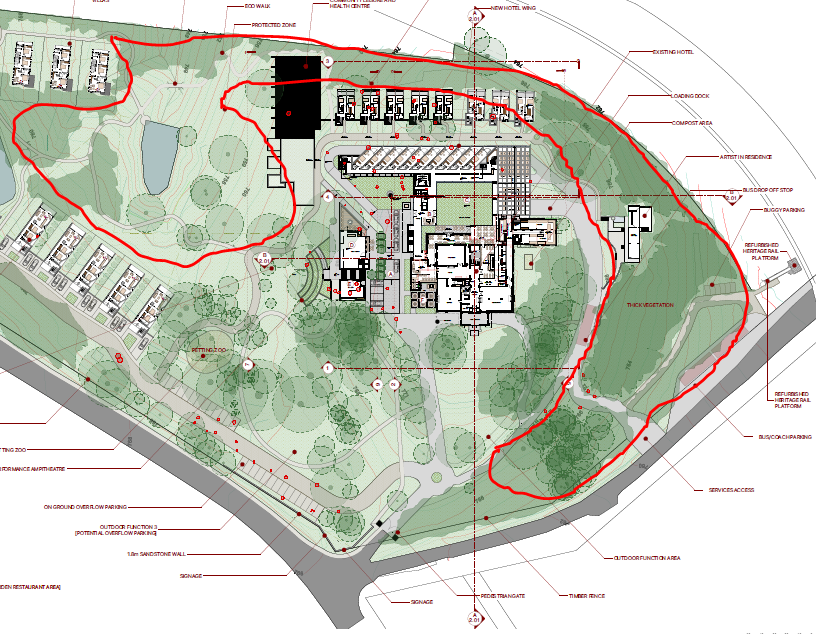 Figures 25 & 26: Comparison of BVM and proposalTo provide for a restricted range of development and land use activities that provide for rural settlement, sustainable agriculture, other types of economic and employment development, recreation and community amenity in identified drinking water catchment areas.The existing hotel use and eco cabins will continue and enhance employment opportunities for the area and be ‘restricted’ in terms of types of roles generated by the hotel and ancillary uses.   To protect significant agricultural resources (soil, water and vegetation) in recognition of their value to Wingecarribee’s longer term economic sustainability.As previously considered, the proposed addition to the hotel relies on existing use ‘rights’ and associated parts of the Regulation as the site has been occupied by a hotel since 1924.  The existing hotel building site is also a locally listed heritage item. In addition, the cabins and villas proposed to the property are considered to be permissible within the E3 zone, as eco-tourist facilities as considered below: -‘eco-tourist facility means a building or place that—(a)  provides temporary or short-term accommodation to visitors on a commercial basis, and(b)  is located in or adjacent to an area with special ecological or cultural features, and(c)  is sensitively designed and located so as to minimise bulk, scale and overall physical footprint and any ecological or visual impact.It may include facilities that are used to provide information or education to visitors and to exhibit or display items.Note—See clause 5.13 for requirements in relation to the granting of development consent for eco-tourist facilities.Eco-tourist facilities are not a type of tourist and visitor accommodation—see the definition of that term in this Dictionary.’The proposed eco accommodation is additional to the hotel and will be managed by it.  Thefeore it will meet (a) above.  The eco accommodation will be located adjacent to areas of EEC across this site thereby meeting (b) above.  The accommodation has been located away from areas of woodland and within cleared areas (spaces between highly treed sections of the site) and so the number of cabins/villas has been naturally limited thereby meeting (c) above.  Also, the cabins are located away from the main hotel accommodation and are linked via a pathway leading to the eco-walk through the EEC area of the site that is being retained and also modified to include a walk with interpretive signage guiding walkers through the area. In addition to consideration of the matters above, Clause 5.13 as referred to is considered below: Clause 5.13 states:‘5.13   Eco-tourist facilities(1)  The objectives of this clause are as follows—(a)  to maintain the environmental and cultural values of land on which development for the purposes of eco-tourist facilities is carried out,’The proposal retains the land use being a heritage listed hotel and grounds.  The ecological values and landscape values re to be protected as outlined in supporting BDAR and other documentation.  ‘(b)  to provide for sensitively designed and managed eco-tourist facilities that have minimal impact on the environment both on and off-site.’Conditions have been prepared that require compliance with requirements of supporting documentation which will form part of the consent.  The supporting environmental advice has been reviewed by an independent ecologist (twice) and found to be supportive of the eco facility use.   ‘(2)  This clause applies if development for the purposes of an eco-tourist facility is permitted with development consent under this Plan.(3)  The consent authority must not grant consent under this Plan to carry out development for the purposes of an eco-tourist facility unless the consent authority is satisfied that—(a)  there is a demonstrated connection between the development and the ecological, environmental and cultural values of the site or area, and’The nexus between the eco accommodation and environmental values is evident as the redevelopment of the wider site will assist with the protection of the most valuable areas of EEC across this site.  The BVM shown previously shows that despite the existing hotel use, biodiversity values have remained high across the site due to the retention of much of the natural setting.  This setting will be retained and enhanced by the proposal.  It will be modified but the use facilitates the management and maintenance of the valuable areas throughout the site.‘(b)  the development will be located, constructed, managed and maintained so as to minimise any impact on, and to conserve, the natural environment, and’This has been achieved by locating the eco accommodation cleared areas and therefore minimising environmental impacts. ‘(c)  the development will enhance an appreciation of the environmental and cultural values of the site or area, and’The proposal includes an eco-walk with interpretive signage thereby meeting the above requirement. ‘(d)  the development will promote positive environmental outcomes and any impact on watercourses, soil quality, heritage and native flora and fauna will be minimal, and’.  Water NSW considered this proposal.  Ultimately, Water NSW was satisfied in regard to water quality outcomes across the site.  One result is a footbridge to the eco walk across a natural flow path.  As stated previously, advice from an ecologist is relied upon along with the supporting reports that evidence that ecological impacts are acceptable subject to conditions as recommended.  ‘(e)  the site will be maintained (or regenerated where necessary) to ensure the continued protection of natural resources and enhancement of the natural environment, and’As per documentation submitted, such as a vegetation management plan that forms part of the draft consent. ‘(f)  waste generation during construction and operation will be avoided and that any waste will be appropriately removed, and’This is subject to conditions of consent that aim to minimise any environmental degradation during the construction process. ‘(g)  the development will be located to avoid visibility above ridgelines and against escarpments and from watercourses and that any visual intrusion will be minimised through the choice of design, colours, materials and landscaping with local native flora, and’The proposal meets this requirement as the eco accommodation is located around the edges of a natural valley.‘(h)  any infrastructure services to the site will be provided without significant modification to the environment, and’This is subject to conditional requirements. ‘(i)  any power and water to the site will, where possible, be provided through the use of passive heating and cooling, renewable energy sources and water efficient design, and’Again, this is subject to conditional requirements and achievable across the site. ‘(j)  the development will not adversely affect the agricultural productivity of adjoining land, and’The site does not adjoin and could not affect such land.‘(k)  the following matters are addressed or provided for in a management strategy for minimising any impact on the natural environment—(i)  measures to remove any threat of serious or irreversible environmental damage,(ii)  the maintenance (or regeneration where necessary) of habitats,(iii)  efficient and minimal energy and water use and waste output,(iv)  mechanisms for monitoring and reviewing the effect of the development on the natural environment,(v)  maintaining improvements on an on-going basis in accordance with relevant ISO 14000 standards relating to management and quality control.’In consideration of the above (k) (i), the consultant ecologist consideration of the proposal and its management strategy concluded that the proposal would not result in serious or irreversible environmental damage.  In consideration of the above (k) (ii), the site is to be maintained into the future and subject to a vegetation management plan and wider plan of management. In consideration of the above (k) (iii), Water NSW have considered the water management aspect as well as council’s engineers who are satisfied that the requirements of the relevant SEPP can be met subject to conditions.  In consideration of the above (k) (iv),a vegetation management plan and BDAR subject to conditions will manage this aspect into the future. In consideration of the above (k) (v),this aspect is a conditional requirement of this consent and has been considered by the proponent.  4.15(1)(a)(ii) - any draft environmental planning instrument that is or has been placed on public exhibition and details of which have been notified to the consent authority (unless the Director-General has notified the consent authority that the making of the draft instrument has been deferred indefinitely or has not been approved), andThere are no draft environmental planning instruments that require consideration.Principal development standardsThe provisions of the WLEP 2010 have been referred to as part of the assessment and the following comments are made in relation to particular principal development standards:   4.6 Exceptions to development standardsCouncil/Consent Authority may consider a written request from the applicant that seeks to justify contravention of a development standard, where that contravention would achieve a better outcome. The proposal does not include any such exceptions. Part 5 Miscellaneous ProvisionsThe provisions of the WLEP 2010 have been referred to as part of the assessment and the following comments are made in relation to particular miscellaneous provisions:   Part 6 Local ProvisionsThe provisions of the WLEP 2010 have been referred to as part of the assessment as previously referred to in this assessment report.  Part 7 Additional Local ProvisionsThe provisions of the WLEP 2010 have been referred to as part of the assessment as previously4.15(1)(a)(iii) - any development control plan, andThe following checklist should be used to determine which Development Control Plans are relevant:Robertson Village Development Control Plan:In terms of the local planning controls that more appropriately ‘fit’ the main proposal, the difficulty with this application is that the defined use being ‘tourist and visitor accommodation’ is prohibited within the E3 zone within which the property sits.  However, this application relies upon Existing Use Rights under the Act as it has been a hotel for approximately 96 years.  Accordingly, prior to the current LEP.  As such, a reasonable approach to the assessment of this hotel addition and ancillary uses (part from the eco-cabins / villas which are permissible with consent in the zone) is to consider it against both the Principles of SEPP65 as considered previously and relevant considerations in regard to ‘tourist and visitor accommodation’ under the Robertson Village DCP.  ‘Section 10 Tourist and Visitor AccommodationB10.1 IntroductionTourist and Visitor Accommodation includes, but is not restricted to, hotel or motel accommodation, serviced apartments, backpackers accommodation and bed and breakfast accommodation. Although Bed and Breakfast Accommodation is permissible with consent in the B2, B4 and B5 business zones, the objectives and controls for such development are located in Part C of this Plan as it is the impacts of such development on residential amenity which most concern Council.All Tourist and Visitor Accommodation is expected to meet the objectives and controls of Part A of this Plan as well as Parts 1 to 5 of Part B. Any additional precinct-specific requirements must also be addressed.B10.2 ObjectivesIn assessing a Land Use Application for Tourist and Visitor Accommodation, Councilwill have due regard to the following objectives:(a) tourist and visitor accommodation development within Robertson shall be appropriate to the locality and contribute to the supply of a range of accommodation types throughout the Shire;(b) tourist and visitor accommodation development shall not adversely impact on the amenity of the surrounding area;(c) tourist and visitor accommodation development shall provide a satisfactory level of health, safety, comfort, amenity and facilities for both workers and visitors.B10.3 Development ControlsA Land Use Application to be assessed under this Part of the Plan must demonstrate that it meets the objectives stated above. Applicants are also reminded that the development must meet the requirements of Part A and Sections 1 to 5 of Part B of this Plan.’The following is an assessment of the proposal’s compliance with the numerical standards of the Development Control Plan.  Where a variation is proposed to the standards, an assessment is included in the Planning Comments.Comment:Car Parking & Access:The objectives for Parking and Access are considered met and the numerical standards met. Sunlight Access and Overshadowing:The objectives for Sunlight Access and Overshadowing are considered met.Privacy & Security:The objectives for Privacy and Security are considered met.4.15(1)(a)(iiia)- any planning agreement that has been entered into under section 93F, or any draft planning agreement that a developer has offered to enter into under section 93F, andNo planning agreement has been entered into or is proposed as part of this application.4.15(1)(a) (iv)- the regulationsThe regulations have been considered for this application and relevant conditions imposed.4.15(1)(a)(v)  any coastal zone management plan (within the meaning of the Coastal Protection Act 1979), that apply to the land to which the development application relatesThere is no Coastal Zone Management Plan that requires consideration.  4.15(1) (b)- the likely impacts of that development, including environmental impacts on both the natural and built environments, and social and economic impacts in the localityThe proposal is supported subject to the imposition of conditions as recommended.  The issues pertaining to the development have been resolved through a process of assessment and negotiation and issues identified in the Executive summary of this report and throughout the assessment under local controls.  Section 94 Contributions Plan This has been considered and contributions applied to the proposal and included in the draft consent. 4.15(1) (c)- the suitability of the site for the development,The site is within the E3 zone and is currently developed with a Hotel, accordingly, the site is considered suitable for the development.4.15(1) (e) the public interest.The proposal is considered to be in the public interest, subject to the inclusion of recommended conditions.Conclusion and RecommendationAll relevant planning matters have been addressed, and/or conditions imposed to ensure that any potential impacts are negated.  It is considered that this report adequately addresses the impacts of the development in terms of health, visual amenity, suitability of the site, services and utilities, flora and fauna, traffic, and the many other areas identified above.   The application has been assessed having regard to Section 4.15 of the Environmental Planning and Assessment Act 1979, the Wingecarribee Local Environmental Plan 2010 and the Rural Lands and Robertson Village Development Control Plans and considered to be acceptable development and is recommended for Conditional Approval.Prepared by:Nancy SampleManager Development AssessmentPanel ReferencePPSSTH-43PPSSTH-43DA Number20/1069 20/1069 LGAWingecarribee Shire Wingecarribee Shire Proposed DevelopmentTourist and Visitor Accommodation - Refurbishment of the existing hotel, a four-storey addition to the rear of the hotel to accommodate 46 new rooms, an ancillary function centre and new basement car parking. 13 new eco-tourist cabins, 7 new eco-tourist villas, new swimming pool and leisure centre, Amphitheatre, animal petting area, refurbishment of the workers cottage into an artist studio, a new reception and new internal roads and pedestrian pathways.Tourist and Visitor Accommodation - Refurbishment of the existing hotel, a four-storey addition to the rear of the hotel to accommodate 46 new rooms, an ancillary function centre and new basement car parking. 13 new eco-tourist cabins, 7 new eco-tourist villas, new swimming pool and leisure centre, Amphitheatre, animal petting area, refurbishment of the workers cottage into an artist studio, a new reception and new internal roads and pedestrian pathways.Street AddressThe Robertson Hotel,1 Fountaindale Road, Robertson, NSW 2577.The Robertson Hotel,1 Fountaindale Road, Robertson, NSW 2577.Applicant/OwnerAEA GRAND HOTEL PTY LTDAEA GRAND HOTEL PTY LTDDate of DA lodgementTotal number of Submissions Number of Unique ObjectionsFirst Notification (2020) 34Re-notification (2021) 10First Notification (2020) 34Re-notification (2021) 10RecommendationRegional Development Criteria (Schedule 7 of the SEPP (State and Regional Development) 2011Capital Investment Value (CIV) over $30 MillionCapital Investment Value (CIV) over $30 MillionList of all relevant s4.15(1)(a) mattersList all of the relevant environmental planning instruments: s4.15(1)(a)(i)Environmental Planning and Assessment Act 1979 – Integrated Development under s91 - Special Fire Purpose under the Rural Fires Act – s100B Authority issued by RFS; Environmental Planning and Assessment Act 1979 - Existing Use Rights – for the Hotel which are in continual use and have not been abandoned for a period of 12 months or greater, the site enjoys existing use rights for the hotel and may be expanded under Part 5 of the Environmental Planning and Assessment Regulation 2000;Biodiversity Conservation Act 2016 – Has been considered by ecologists as part of this assessment due to presence of EEC across the site; State Environmental Planning Policy (Sydney Water Catchment) 2011 – Concurrence sought and received from Water NSW under Part 2, s11;State Environmental Planning Policy (Infrastructure) 2007 – Concurrence sought and received from RMS (TfNSW) under Clause 101 as frontage to Classified Road;State Environmental Planning Policy No. 55 – Remediation of Land – Not considered to be contaminated, standard conditions recommended;State Environmental Planning Policy (BASIX) 2004 -Considered and relevant certificates provided and a Section J report under the BCA; State Environmental Planning Policy No. 65 – Design Quality of Residential Apartment Development 2002 – Design quality principles under Schedule 1 relied upon in the absence of local design guidance or any existing Design Review Panel or Urban Design Development Control Plan (DCP);Wingecarribee Local Environmental Plan 2010 (WLEP)– - Zoned E3 Environmental Management – Eco tourist facility permissible and hotel and ancillary facilities are an Existing Use that can be expanded with consent under the Regulation;- Clause 5.11 - Bushfire Hazard Reduction; - Clause 5.10- Heritage Conservation – Site is heritage Item (numbers I601& I603);-Clause 5.13 – Eco Tourist Facility – considered to meet requirements; - Clause 7.4 – Natural Resources Sensitivity -Biodiversity- EEC across site – Updated BDAR received and conditions recommended by ecological consultant;- Clause 7.5 – Natural Resources Sensitivity – Water – Councils engineers, Water NSW satisfied.List any proposed instrument that is or has been the subject of public consultation under the Act and that has been notified to the consent authority: s4.15(1)(a)(ii)• There is no applicable proposed instrument that has been the subjectof public consultation.  List any relevant development control plan: s4.15(1)(a)(iii)• Robertson Development Control PlanList any relevant planning agreement that has been entered into under section 93F, or any draft planning agreement that a developer has offered to enter into under section 93F: s4.15(1)(a)(iv)• No planning agreement has been entered into or proposed. List any coastal zone management plan: s4.15(1)(a)(v)• There is no applicable coastal zone management plan.List any relevant regulations: s4.15(1)(a)(iv) e.g. Regs 92, 93, 94, 94A, 288• Building Code of Australia;• Australian Standards;• Regulation has been addressed as applicable. Link to Community Strategic Plan – Conserve the key natural resources of the Shire and minimise the impact from developmentOther Plans: Southern Highlands Destination Strategy 2020-2030 -This comprises the primary Economic Development strategy for the Shire – The proposal meets objectives of the Destination Strategy being the overarching Economic Development Strategy adopted by Wingecarribee Shire Council for the Local Government Area.  Relevant Section 94 contributions Plan- Applied to proposal.   List all of the relevant environmental planning instruments: s4.15(1)(a)(i)Environmental Planning and Assessment Act 1979 – Integrated Development under s91 - Special Fire Purpose under the Rural Fires Act – s100B Authority issued by RFS; Environmental Planning and Assessment Act 1979 - Existing Use Rights – for the Hotel which are in continual use and have not been abandoned for a period of 12 months or greater, the site enjoys existing use rights for the hotel and may be expanded under Part 5 of the Environmental Planning and Assessment Regulation 2000;Biodiversity Conservation Act 2016 – Has been considered by ecologists as part of this assessment due to presence of EEC across the site; State Environmental Planning Policy (Sydney Water Catchment) 2011 – Concurrence sought and received from Water NSW under Part 2, s11;State Environmental Planning Policy (Infrastructure) 2007 – Concurrence sought and received from RMS (TfNSW) under Clause 101 as frontage to Classified Road;State Environmental Planning Policy No. 55 – Remediation of Land – Not considered to be contaminated, standard conditions recommended;State Environmental Planning Policy (BASIX) 2004 -Considered and relevant certificates provided and a Section J report under the BCA; State Environmental Planning Policy No. 65 – Design Quality of Residential Apartment Development 2002 – Design quality principles under Schedule 1 relied upon in the absence of local design guidance or any existing Design Review Panel or Urban Design Development Control Plan (DCP);Wingecarribee Local Environmental Plan 2010 (WLEP)– - Zoned E3 Environmental Management – Eco tourist facility permissible and hotel and ancillary facilities are an Existing Use that can be expanded with consent under the Regulation;- Clause 5.11 - Bushfire Hazard Reduction; - Clause 5.10- Heritage Conservation – Site is heritage Item (numbers I601& I603);-Clause 5.13 – Eco Tourist Facility – considered to meet requirements; - Clause 7.4 – Natural Resources Sensitivity -Biodiversity- EEC across site – Updated BDAR received and conditions recommended by ecological consultant;- Clause 7.5 – Natural Resources Sensitivity – Water – Councils engineers, Water NSW satisfied.List any proposed instrument that is or has been the subject of public consultation under the Act and that has been notified to the consent authority: s4.15(1)(a)(ii)• There is no applicable proposed instrument that has been the subjectof public consultation.  List any relevant development control plan: s4.15(1)(a)(iii)• Robertson Development Control PlanList any relevant planning agreement that has been entered into under section 93F, or any draft planning agreement that a developer has offered to enter into under section 93F: s4.15(1)(a)(iv)• No planning agreement has been entered into or proposed. List any coastal zone management plan: s4.15(1)(a)(v)• There is no applicable coastal zone management plan.List any relevant regulations: s4.15(1)(a)(iv) e.g. Regs 92, 93, 94, 94A, 288• Building Code of Australia;• Australian Standards;• Regulation has been addressed as applicable. Link to Community Strategic Plan – Conserve the key natural resources of the Shire and minimise the impact from developmentOther Plans: Southern Highlands Destination Strategy 2020-2030 -This comprises the primary Economic Development strategy for the Shire – The proposal meets objectives of the Destination Strategy being the overarching Economic Development Strategy adopted by Wingecarribee Shire Council for the Local Government Area.  Relevant Section 94 contributions Plan- Applied to proposal.   List all documents submitted with this report for the Panel’s consideration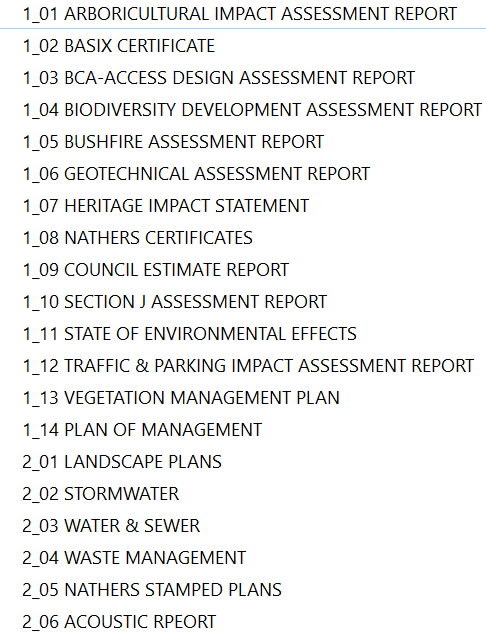 Architectural plans including perspectives also provided and material and colours detailsArchitectural plans including perspectives also provided and material and colours detailsClause 4.6 requestsNone None Summary of key submissionsLocalised environmental impacts including traffic generation, management of site access, impact upon biodiversity as site includes EEC, impact upon heritage item, localised environmental impacts: noise, coach parking, construction matters, pollutants, stormwater management issues from site (photos provided) privacy impacts for neighbouring properties, extent of excavation and concerns about voracity of supporting reports (generally).  Localised environmental impacts including traffic generation, management of site access, impact upon biodiversity as site includes EEC, impact upon heritage item, localised environmental impacts: noise, coach parking, construction matters, pollutants, stormwater management issues from site (photos provided) privacy impacts for neighbouring properties, extent of excavation and concerns about voracity of supporting reports (generally).  Report prepared byNancy Sample – Manager Development Assessment Nancy Sample – Manager Development Assessment Report date30/03/21 30/03/21 Summary of s4.15 mattersHave all recommendations in relation to relevant s4.15 matters been summarised in the Executive Summary of the assessment report?Summary of s4.15 mattersHave all recommendations in relation to relevant s4.15 matters been summarised in the Executive Summary of the assessment report?Legislative clauses requiring consent authority satisfactionHave relevant clauses in all applicable environmental planning instruments where the consent authority must be satisfied about a particular matter been listed, and relevant recommendations summarized, in the Executive Summary of the assessment report?e.g. Clause 7 of SEPP 55 - Remediation of Land, Clause 4.6(4) of the relevant LEPLegislative clauses requiring consent authority satisfactionHave relevant clauses in all applicable environmental planning instruments where the consent authority must be satisfied about a particular matter been listed, and relevant recommendations summarized, in the Executive Summary of the assessment report?e.g. Clause 7 of SEPP 55 - Remediation of Land, Clause 4.6(4) of the relevant LEPClause 4.6 Exceptions to development standardsIf a written request for a contravention to a development standard (clause 4.6 of the LEP) has been received, has it been attached to the assessment report?Clause 4.6 Exceptions to development standardsIf a written request for a contravention to a development standard (clause 4.6 of the LEP) has been received, has it been attached to the assessment report?Special Infrastructure ContributionsDoes the DA require Special Infrastructure Contributions conditions (S7.24)?Note: Certain DAs in the Western Sydney Growth Areas Special Contributions Area may require specific Special Infrastructure Contributions (SIC) conditionsSpecial Infrastructure ContributionsDoes the DA require Special Infrastructure Contributions conditions (S7.24)?Note: Certain DAs in the Western Sydney Growth Areas Special Contributions Area may require specific Special Infrastructure Contributions (SIC) conditionsConditionsHave draft conditions been provided to the applicant for comment?Note: in order to reduce delays in determinations, the Panel prefer that draft conditions, notwithstanding Council’s recommendation, be provided to the applicant to enable any comments to be considered as part of the assessment reportConditionsHave draft conditions been provided to the applicant for comment?Note: in order to reduce delays in determinations, the Panel prefer that draft conditions, notwithstanding Council’s recommendation, be provided to the applicant to enable any comments to be considered as part of the assessment reportIssue ResponseCondition / not conditionSupport and consideration that the proposal will bring tourists into the area and be good for area.NotedN/ATraffic and Parking Impact report incorrect in regard to the train station as it is only 5m dilapidated platform and also nearest bus stop 1km away and poor access to public transport. The traffic aspects have been considered by both TfNSW and Council’s Traffic team who, further to the receipt of amended plans and ongoing discussions with the engineers engaged by the proponent are satisfied and have issued recommended conditions of consent.  Yes Impact from excavation and Water table disturbance A geotechnical report was submitted and has been reviewed by councils’ engineers and Water NSW who have issued their support. concurrence for this proposal.  Plans were amended as part of this process further to a request from Council’s engineers regarding the management of stormwater and water through and across the site.  Amended plans were submitted that now meet the requirements of Council and Water NSW in regard to this issue subject to the imposition of recommended conditions of consent.  YesIncreased traffic impact and pedestrian safety The traffic aspects have been considered by council engineers and the TfNSW and found to be satisfactory subject to conditions. Yes Negative impacts to heritage building and gardens with watering system set up by monks Heritage aspects have been considered and found to be reasonable subject to the imposition of conditions as recommended.  Yes Power outages and phone signal poor in parts of RobertsonThis is not an assessment issue, the owner will manage risks in regard to power management and phone signal.  There are standard conditions in regard to any upgrading of connections as required. Yes Risks due to presence of asbestos in particular craft cottageStandard condition recommended requires licenced contractor to remove any asbestos as required by legislation. Yes Proposal not suitable for area and excessive in scale and impactsThe proposal has been considered against relevant controls and found to be reasonable in its context and it has been noted that the highly vegetated site with highly vegetated borders will minimise visual impacts and the underground car parking will minimise acoustic impacts from car management as it is enclosed. N/AClaims in regard to public transport access are incorrect The issue of access to public transport is not a matter that would preclude the development as proposed because while such use is supported, the development does not rely upon it.  The site is characterised as being ‘visitor and tourist accommodation’ under the WLEP 2010.  As such, it is recognised that N/A Geotechnical report inadequateWhile concerns are noted, the advice received from qualified geotechnical engineers has been provided.  A development application is a conceptual approval for a scheme.  Final engineering details and advice will be provided with the construction certificates issued for the works.  Any development of this scale requires an iterative and ongoing approach to reports and site development.  Council recognises this and therefore has considered the application accordingly.  YesResidential privacy and impacts to Fountaindale Road This aspect has been considered and the panel members and Council have undertaken detailed site inspections.  This report recommends the approval of this application subject to the imposition of conditions and a plan of management.   YesImpacts to rainforest and vegetation The proposal has been supported by a BDAR (as revised) and an arboricultural report and a vegetation management plan.  Council also engaged an independent ecologist to undertake two review of the information submitted.  The outcome was support for the proposal subject to the imposition of conditions.  Yes Voracity of eco cabins i.e. concerns they will have negative environmental impactsThe eco cabins and villas do have design features such as slot side windows to reduce reliance on power.  They are design simply but must meet standards required for accommodation.  The construction plan includes retention of as many trees as practicable to the site with the cabins/villas being ‘sacrificial’ as the RFS required a refuge to be provided as part of this design feature.  I.e. the choice was made to retain vegetation over structures with a higher BAL rating.  YesImpact of Amphitheatre on residential amenity Conditions are recommended to protect surrounding amenity and limit what can be undertaken at the Amphitheatre and exactly how e.g. no amplified music or sound and restricted times and types of use.   YesPrinciple/ Rule of ThumbDescription/RequirementsProposalComplyDesign Quality PrinciplesDesign Quality PrinciplesDesign Quality PrinciplesDesign Quality Principles1- Context and neighbourhood characterGood design responds and contributes to its context. Context is the key natural and built features of an area, their relationship and the character they create when combined. It also includes social, economic, health and environmental conditions.Responding to context involves identifying the desirable elements of an area’s existing or future character. Well-designed buildings respond to and enhance the qualities and identity of the area including the adjacent sites, streetscape and neighbourhood.Consideration of local context is important for all sites, including sites in established areas, those undergoing change or identified for change.The existing building is of a high standard and includes and has retained architectural details considered to be a good ‘fit’ for the area subject to recommended conditions. In regard to the proposed additional built forms across the site: The colours proposed are of muted tones and the scale of the new wing of the hotel building in relation to the main hotel building is not unreasonable being 3 storeys at the side closest to the main building and 4 storey in form to the downslope side facing the escarpment and valley area.  The cabins & villas are smaller in size and scale to suit the design approach to the wider site.The site remains, to its curtilage, almost as it was prior to any redevelopment in terms of the impact upon the neighbourhood.        YES2 – Built form and ScaleGood design achieves a scale, bulk and height appropriate to the existing or desired future character of the street and surrounding buildings.Good design also achieves an appropriate built form for a site and the building’s purpose in terms of building alignments, proportions, building type, articulation and the manipulation of building elements.Appropriate built form defines the public domain, contributes to the character of streetscapes and parks, including their views and vistas, and provides internal amenity and outlook.The scale of the proposal within the context of the local controls in terms of its presentation to the existing site is considered to be a good fit.  The design has included adequate ‘stepping’ down the land which also steps downhill towards the rear boundary and the main bulk of the development to the rear has therefore been kept below crucial levels in relation to the directly adjoining properties to either side.  The existing vegetation surrounding the rear of the hotel forms a high visual barrier which forms the existing context to that side of the hotel.  Given the level of separation between the existing hotel and the new ‘wing’ and the existing visual intrusion to the rear to any views from its rear windows, the rear wing addition is not considered to be unreasonable in context.   The design achieves an   appropriate built form akin to surrounding development in terms of its stepping down the slope including building elements which are consistent with the future character of the site.  The proposed buildings to the site are well sited away from any street frontage to mitigate against any localised environmental impacts.   In particular, the rear addition and gallery / leisure centre buildings are designed to wrap around and behind the existing hotel and respect the scale of the existing building.  The design is consistent with the Burra Charter in terms of an approach to modern architectural design in close proximity to older styles of heritage listed buildings insofar as it supports the ‘juxta positioning’ of such design styles.  The proposed design work clearly adopts this approach.  YES3 – DensityGood design achieves a high level of amenity for residents and each apartment, resulting in a density appropriate to the site and its context.Appropriate densities are consistent with the area’s existing or projected population. Appropriate densities can be sustained by existing or proposed infrastructure, public transport, access to jobs, community facilities and the environment.In this case, there is no applicable height of FSR Development Standard or Height of Buildings Development Standard.  Accordingly, the built form must be considered in context and under other controls.  The original hotel building remains the same height and approximate size and is therefore reasonable in its context.  The proposed wing and pool /spa building has been design to wrap around the rear and side of the existing building.  The scale as proposed enables the proper management of land as required under the Act due to the long-term tourist use and economic benefits to the site / area. The proposal therefore cannot be inconsistent with the potential future character of the area.  YES4 – Sustainability Good design combines positive environmental, social and economic outcomes.Good sustainable design includes use of natural cross ventilation and sunlight for the amenity and liveability of residents and passive thermal design for ventilation, heating and cooling reducing reliance on technology and operation costs. Other elements include recycling and reuse of materials and waste, use of sustainable materials and deep soil zones for groundwater recharge and vegetation.The design includes use of natural ventilation and light and includes passive solar design to optimise heat storage in winter and heat transfer in summer as stated with documentation accompanying application.  Light sources include angled window slots to the sides of the eco cabins to increase light access and reduce reliance on power sources throughout the year.  Deep soil areas are across the site and would far exceed any numerical requirement (which is not the case).  YES5 – LandscapeGood design recognises that together landscape and buildings operate as an integrated and sustainable system, resulting in attractive developments with good amenity. A positive image and contextual fit of well designed developments is achieved by contributing to the landscape character of the streetscape and neighbourhood.Good landscape design enhances the development’s environmental performance by retaining positive natural features which contribute to the local context, co-ordinating water and soil management, solar access, micro-climate, tree canopy, habitat values and preserving green networks.Good landscape design optimises useability, privacy and opportunities for social interaction, equitable access, respect for neighbours’ amenity and provides for practical establishment and long term management.The proposal includes a well designed and partly existing landscape scheme.  The existing grounds are highly vegetated and much of this will remain.  The heritage values of the site are respected as are the ecological values with suitable plantings included and retention of most of the area of EEC.The panel have viewed the extensive grounds and noted the high value vegetation that would be retained and protected under this proposal.   YES6 – AmenityGood design positively influences internal and external amenity for residents and neighbours. Achieving good amenity contributes to positive living environments and resident well being.Good amenity combines appropriate room dimensions and shapes, access to sunlight, natural ventilation, outlook, visual and acoustic privacy, storage, indoor and outdoor space, efficient layouts and service areas and ease of access for all age groups and degrees of mobility.The hotel and tourist development is divided into two key parts – hotel and eco-tourist cabins.  The design is consistent with the surrounding area and the internal spaces are of a size and design that will provide for a reasonable level if amenity and access to daylight and cross-ventilation.  The single level layouts to the cabins / villas enable visual and airflow throughout and enable easier access for all.  All, bar three of the eco buildings includes an adjoining car space making access easier for less able-bodied people.  YES7 - Safety Good design optimises safety and security within the development and the public domain. It provides for quality public and private spaces that are clearly defined and fit for the intended purpose. Opportunities to maximise passive surveillance of public and communal areas promote safety.A positive relationship between public and private spaces is achieved through clearly defined secure access points and well-lit and visible areas that are easily maintained and appropriate to the location and purpose.The site layout includes pathways that loop around the site making ongoing passive surveillance for all, easier. Lighting for public areas will be provided by external sources to reduce light pollution and compliance with relevant legislation is required by condition.  YES8 – Housing Diversity and social interactionGood design achieves a mix of apartment sizes, providing housing choice for different demographics, living needs and household budgets.Well-designed apartment developments respond to social context by providing housing and facilities to suit the existing and future social mix.Good design involves practical and flexible features, including different types of communal spaces for a broad range of people and providing opportunities for social interaction among residents.N/A N/A10 – AestheticsGood design achieves a built form that has good proportions and a balanced composition of elements, reflecting the internal layout and structure. Good design uses a variety of materials, colours and textures.The visual appearance of a well-designed apartment development responds to the existing or future local context, particularly desirable elements and repetitions of the streetscape.The proposal includes strong design with attractive and modern facades being ‘brutalist’ in architectural style to the new hotel wing and ancillary buildings.  The proposal is consistent with the hotel ‘character’ of the site and as such is supportable.  The eco buildings will not detract from aesthetic values across the site and will be located amongst existing vegetation.        YES4.Principal Development StandardsRequirementProposedCompliesYes/NoComments4.2Minimum Lot SizeAB3 -40haNo change – existing – 50,600sqm = 5.06haNo - existingNo change to existing which is non-compliant. 4.3Height of buildingsNo controlNo change to existing hotel buildings.  N/A Given the lack of a local planning control – height considered reasonable in the context of existing buildings and lack of direct neighbours to proposed additional accommodation locations. 4.4Floor Space RatioNo control N/A YesThe proposed Floor Space Ratio is consistent with the additional facilities being proposed in the context of no planning control.  4.6Exceptions to Development StandardsN/AN/AN/ANo proposed variation to Development Standards5.Miscellaneous ProvisionsAppliesComplies Comments5.10Heritage ConservationYesYesConsidered previously in this report. 5.11Bush Fire Hazard Reduction - Bush fire hazard reduction work authorised by the Rural Fires Act 1997 may be carried out on any land without development consent.YesYes Bushfire Report submitted with this application and referred to the Rural Fire Service because the proposal was found to comprise Integrated Development.  Further to assessment issued a s100B Bushfire Authority with conditions under the Rural Fires Act.  5.13Eco-tourist FacilitiesYes Yes Considered previously in this report -complies subject to conditions. 7.ProvisionsAppliesComplies Comments7.4Natural Resources Sensitivity – Biodiversity YesYesConsidered previously in this report -complies subject to conditions.7.5Natural Resources Sensitivity – Water YesYes Considered previously in this report -complies subject to conditions.DCPApplies Yes/NoRobertson Development Control Plan YesPermitted/RequiredProposedCompliesYes/NoCar Parking 1 space per hotel room –95 rooms total = 95 car spaces required. 1 space per 2 employees -50 employees(potential) – 25 spaces required.TOTAL REQUIREMENT – 125 spaces    156 spacesThe cabins/villas have adequate parking and it is noted that there is an excess of 26 spaces provided.The excess spaces will be used for functions and other uses on site – the proposal also includes at grade overflow car parking to meet the demand that is flexible.  Yes 